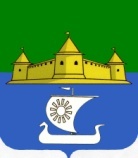 МУНИЦИПАЛЬНОЕ ОБРАЗОВАНИЕ«МОРОЗОВСКОЕ ГОРОДСКОЕ ПОСЕЛЕНИЕ ВСЕВОЛОЖСКОГО МУНИЦИПАЛЬНОГО РАЙОНА ЛЕНИНГРАДСКОЙ ОБЛАСТИ»СОВЕТ ДЕПУТАТОВР Е Ш Е Н И Еот 16 декабря 2020 года № 86Статья 1. Основные характеристики бюджета муниципального образования «Морозовское городское поселение Всеволожского муниципальный района Ленинградской области» на 2021 год и на плановый период 2022 и 2023 годов.         1. Утвердить основные характеристики бюджета муниципального образования «Морозовское городское поселение Всеволожского муниципального района Ленинградской области» на 2021 год:прогнозируемый общий объем доходов бюджета муниципального образования «Морозовское городское поселение Всеволожского муниципального района Ленинградской области» в сумме 130 850,3 тысяч рублей; общий объем расходов бюджета муниципального образования «Морозовское городское поселение Всеволожского муниципального района Ленинградской области» в сумме 142 633,1 тысяч рублей;прогнозируемый дефицит бюджета муниципального образования «Морозовское городское поселение Всеволожского муниципального района Ленинградской области в сумме 11 782,8 тысяч рублей.2. Утвердить основные характеристики бюджета муниципального образования «Морозовское городское поселение Всеволожского муниципального района Ленинградской области» на 2022 год и 2023 год:            прогнозируемый общий объем доходов бюджета муниципального образования «Морозовское городское поселение Всеволожского муниципального района Ленинградской области» на плановый период 2022 года в сумме113 040,3 тысячи рублей, на 2023 год в сумме 106 757,2 тысяч рублей;общий объем расходов бюджета муниципального образования «Морозовское городское поселение Всеволожского муниципального района Ленинградской области» на плановый период 2022 года в сумме 121 522,0 тысяч рублей, в том числе условно утвержденные расходы в сумме 2 970,0 тысяч рублей, на 2023 год в сумме 116 134,1 тысяч рублей, в том числе условно утвержденные расходы в сумме 5 502,0 тысяч рублей;прогнозируемый дефицит бюджета муниципального образования «Морозовское городское поселение Всеволожского муниципального района Ленинградской области» на плановый период 2022 года в сумме 8 481,7тысяч рублей, на 2023 год в сумме 9 376,9 тысяч рублей.           2. Утвердить источники внутреннего финансирования дефицита бюджета муниципального образования «Морозовское городское поселение Всеволожского муниципального района Ленинградской области» на 2021 год согласно приложению 1.Утвердить источники внутреннего финансирования дефицита бюджета муниципального образования «Морозовское городское поселение Всеволожского муниципального района Ленинградской области» на плановый период 2022 и 2023 годов согласно приложению 2.              3. Утвердить резервный фонд администрации муниципального образования «Морозовское городское поселение Всеволожского муниципального района Ленинградской области» на 2021 год в сумме 4 572,7 тысяч рублей.              4. Утвердить резервный фонд администрации муниципального образования «Морозовское городское поселение Всеволожского муниципального района Ленинградской области» на плановый период 2022 год в сумме 550,0 тысяч рублей, на 2023 год в сумме 600,0 тысяч рублейСтатья 2. Доходы бюджета муниципального образования «Морозовское городское поселение Всеволожского муниципального района Ленинградской области» на 2021 год и на плановый период 2022 и 2023 годов.            1. Утвердить в пределах общего объема доходов бюджета муниципального образования «Морозовское городское поселение Всеволожского муниципального района Ленинградской области», утвержденного статьей 1 настоящего решения, прогнозируемые поступления доходов на 2021 год согласно приложению 3.           2. Утвердить в пределах общего объема доходов бюджета муниципального образования «Морозовское городское поселение Всеволожского муниципального района Ленинградской области», утвержденного статьей 1 настоящего решения, прогнозируемые поступления доходов на плановый период 2022 и 2023 годов согласно приложению 4.           3. Утвердить в пределах общего объема доходов бюджета муниципального образования «Морозовское городское поселение Всеволожского муниципального района Ленинградской области», утвержденного статьей 1 настоящего решения, безвозмездные поступления на 2021 год согласно приложению 5.             4. Утвердить в пределах общего объема доходов бюджета муниципального образования «Морозовское городское поселение Всеволожского муниципального района Ленинградской области», утвержденного статьей 1 настоящего решения, безвозмездные поступления на плановый период 2022 и 2023 год согласно приложению 6. Статья 3. Главные администраторы доходов бюджета муниципального образования «Морозовское городское поселение Всеволожского муниципального района Ленинградской области», главные администраторы источников внутреннего финансирования дефицита бюджета муниципального образования «Морозовское городское поселение Всеволожского муниципального района Ленинградской области»          1. Утвердить перечень главных администраторов доходов бюджета муниципального образования «Морозовское городское поселение Всеволожского муниципального района Ленинградской области» согласно приложению 15.           2. Утвердить перечень главных администраторов источников внутреннего финансирования дефицита бюджета муниципального образования «Морозовское городское поселение Всеволожского муниципального района Ленинградской области» согласно приложению 13.Статья 4. Особенности администрирования доходовбюджета муниципального образования «Морозовское городское поселение Всеволожского муниципальный района Ленинградской области»на 2021 год и на плановый период 2022 и 2023 годов. 1.   Установить, что задолженность по местным налогам и сборам (по обязательствам, возникшим до 01 января 2006 года), мобилизуемая на территории поселения поступает в бюджет муниципального образования «Морозовское городское поселение Всеволожского муниципального района Ленинградской области».2.  Установить на 2021 год для муниципальных предприятий (далее «предприятие»), имущество которых находится в муниципальной собственности и закреплено на праве хозяйственного ведения, норматив отчислений в бюджет муниципального образования «Морозовское городское поселение Всеволожского муниципального района Ленинградской области» в размере 15% прибыли, оставшейся в распоряжении предприятия после уплаты налогов и иных обязательных платежей.         3. Установить нормативы распределения поступлений, не утвержденные Бюджетным кодексом Российской Федерации, Федеральными законами и законами субъектов Российской Федерации, в размере 100% в местный бюджет по следующим видам доходов:- прочие доходы от оказания платных услуг (работ) получателями средств бюджетов городских поселений;- прочие доходы от компенсации затрат бюджетов городских поселений;- доходы от возмещения ущерба при возникновении страховых случаев по обязательному страхованию гражданской ответственности, когда выгодоприобретателями выступают получатели средств бюджетов городских поселений;- доходы от возмещения ущерба при возникновении страховых случаев, когда выгодоприобретателями выступают получатели средств бюджетов городских поселений; - невыясненные поступления, зачисляемые в бюджеты городских поселений;- возмещение потерь сельскохозяйственного производства, связанных с изъятием сельскохозяйственных угодий, расположенных на территориях городских поселений (по обязательствам, возникшим до 1 января 2008 года);Статья 5. Бюджетные ассигнования бюджета муниципального образования «Морозовское городское поселение Всеволожского муниципального района Ленинградской области»на 2021 год и на плановый период 2022 и 2023 годов. 1. Утвердить в пределах общего объема расходов, утвержденного статьей 1 настоящего решения распределение бюджетных ассигнований по целевым статьям (муниципальным программам муниципального образования «Морозовское городское поселение Всеволожского муниципального района Ленинградской области» и непрограммным направлениям деятельности), группам и подгруппам видов расходов классификации расходов бюджетов, а также по разделам и подразделам классификации расходов бюджетов:на 2021 год согласно приложению 7,на 2022 и 2023 годы согласно приложению 8.2. Утвердить ведомственную структуру расходов бюджета муниципального образования «Морозовское городское поселение Всеволожского муниципального района Ленинградской области»:на 2021 год согласно приложению 9;на 2022 и 2023 годы согласно приложению 10.3. Утвердить распределение бюджетных ассигнований по разделам и подразделам классификации расходов бюджетов:на 2021 год согласно приложению 11,на плановый период 2022 и 2023 годов согласно приложению 12;4. Утвердить объем бюджетных ассигнований дорожного фонда муниципального образования «Морозовское городское поселение Всеволожского муниципального района Ленинградской области»:на 2021 год в сумме 22 703,6 тысяч рублей,на 2022 год в сумме 14 210,7 тысяч рублей,на 2023 год в сумме 12 774,8 тысяч рублей.5. Установить, что в соответствии с пунктами 3 и 8 статьи 217 Бюджетного кодекса Российской Федерации и распоряжениями администрации муниципального образования «Морозовское городское поселение Всеволожского муниципального района Ленинградской области» в сводную бюджетную роспись могут быть внесены изменения без внесения изменений в решение о бюджете:в случае перераспределения бюджетных ассигнований, предусмотренных для исполнения публичных нормативных обязательств, - в пределах общего объема указанных ассигнований, утвержденных решением о бюджете на их исполнение в текущем финансовом году, а также с его превышением не более чем на 5 процентов за счет перераспределения средств, зарезервированных в составе утвержденных бюджетных ассигнований;в случае изменения функций и полномочий главных распорядителей, получателей бюджетных средств, а также в связи с передачей муниципального имущества, изменением подведомственности получателей бюджетных средств и при осуществлении органами местного самоуправления бюджетных полномочий, предусмотренных пунктом 5 статьи 154 Бюджетного Кодекса;в случае исполнения судебных актов, предусматривающих обращение взыскания на средства бюджетов бюджетной системы Российской Федерации и (или) предусматривающих перечисление этих средств в счет оплаты судебных издержек, увеличения подлежащих уплате казенным учреждением сумм налогов, сборов, пеней, штрафов, а также социальных выплат (за исключением выплат, отнесенных к публичным нормативным обязательствам), установленных законодательством Российской Федерации;в случае использования (перераспределения) средств резервных фондов, а также средств, иным образом зарезервированных в составе утвержденных бюджетных ассигнований, с указанием в решении о бюджете объема и направлений их использования;в случае перераспределения бюджетных ассигнований, предоставляемых на конкурсной основе;в случае перераспределения бюджетных ассигнований между текущим финансовым годом и плановым периодом - в пределах предусмотренного решением о бюджете общего объема бюджетных ассигнований главному распорядителю бюджетных средств на оказание муниципальных услуг на соответствующий финансовый год;в случае получения уведомления о предоставлении субсидий, субвенций, иных межбюджетных трансфертов, имеющих целевое назначение, и безвозмездных поступлений от физических и юридических лиц сверх объемов, утвержденных решением о бюджете, а также в случае сокращения (возврата при отсутствии потребности) указанных межбюджетных трансфертов;в случае увеличения бюджетных ассигнований текущего финансового года на оплату заключенных муниципальных контрактов на поставку товаров, выполнение работ, оказание услуг, подлежавших в соответствии с условиями этих муниципальных контрактов оплате в отчетном финансовом году, в объеме, не превышающем остатка не использованных на начало текущего финансового года бюджетных ассигнований на исполнение указанных муниципальных контрактов в соответствии с требованиями, установленными Бюджетным Кодексом;в случаях перераспределения бюджетных ассигнований между разделами, подразделами, целевыми статьями классификации расходов бюджетов в пределах общего объема бюджетных ассигнований, предусмотренных настоящим решением главному распорядителю бюджетных средств на предоставление бюджетным и автономным учреждениям субсидий на финансовое обеспечение муниципального задания на оказание муниципальных услуг (выполнение работ);в случаях перераспределения бюджетных ассигнований между разделами, подразделами, целевыми статьями и видами расходов классификации расходов бюджетов на сумму, необходимую для выполнения условий софинансирования, установленных для получения субсидий, предоставляемых бюджету муниципального образования из федерального и областного бюджетов, в пределах объема бюджетных ассигнований, предусмотренных главному распорядителю бюджетных средств по соответствующей муниципальной программе;в случаях создания (реорганизации) или изменения типа (подведомственности) муниципального учреждения и организационно-правовой формы муниципальных унитарных предприятий перераспределение бюджетных ассигнований между разделами, подразделами, целевыми статьями, видами расходов классификации расходов бюджетов в пределах общего объема бюджетных ассигнований, предусмотренных настоящим решением главному распорядителю бюджетных средств;в случаях перераспределения бюджетных ассигнований между главными распорядителями бюджетных средств бюджета муниципального образования, разделами, подразделами, целевыми статьями, видами расходов классификации расходов бюджетов в пределах общего объема средств, предусмотренных настоящим решением для финансирования муниципальной программы, после внесения изменений в муниципальную программу;при внесении Министерством финансов Российской Федерации изменений в Указания о порядке применения бюджетной классификации Российской Федерации в части отражения расходов по кодам разделов, подразделов, целевых статей, видов расходов;в случаях перераспределения бюджетных ассигнований между разделами, подразделами, целевыми статьями, видами расходов  классификации расходов бюджетов в пределах общего объема бюджетных ассигнований, предусмотренных настоящим решением главному распорядителю бюджетных средств, на сумму денежных взысканий (штрафов) за нарушение условий договоров (соглашений) о предоставлении субсидий бюджетам муниципальных образований из федерального и областного бюджетов, подлежащую возврату в областной бюджет;в случаях перераспределения бюджетных ассигнований между разделами, подразделами, целевыми статьями и видами расходов классификации расходов бюджетов на сумму, необходимую для уплаты штрафов (в том числе административных), пеней (в том числе за несвоевременную уплату налогов и сборов), административных платежей, сборов на основании актов уполномоченных органов и должностных лиц по делам об административных правонарушениях, в пределах общего объема бюджетных ассигнований, предусмотренных главному распорядителю бюджетных средств в текущем финансовом году.  6. Субсидии юридическим лицам (за исключением субсидий государственным (муниципальным) учреждениям), индивидуальным предпринимателям, физическим лицам - производителям товаров (работ, услуг), предусмотренные настоящим решением, предоставляются в порядке, установленном Советом депутатов муниципального образования «Морозовское городское поселение Всеволожского муниципального района Ленинградской области». 7. Нормативы стоимости муниципальных услуг (выполнения работ), оказываемых муниципальными учреждениями утверждаются администрацией муниципального образования «Морозовское городское поселение Всеволожского муниципального района Ленинградской области».          8. Утвердить перечень главных распорядителей средств бюджета муниципального образования «Морозовское городское поселение Всеволожского муниципального района Ленинградской области» согласно приложению 13.           Статья 6. Особенности установления отдельных расходных обязательств и использования бюджетных ассигнований по обеспечению деятельности органов местного самоуправления и муниципальных учреждений муниципального образования «Морозовское городское поселение Всеволожского муниципального района Ленинградской области». 1. Установить  для расчета должностных окладов  работников  муниципальных учреждений муниципального образования «Морозовское городское поселение Всеволожского муниципального района Ленинградской области» за календарный месяц или за выполнение установленной нормы труда в порядке, установленном нормативно-правовыми актами в сфере оплаты труда работников муниципальных учреждений муниципального образования «Морозовское городское поселение Всеволожского муниципального района Ленинградской области», с 1 января 2021 года применяется расчетная величина в размере 9 940 рублей, с 1 сентября 2021 года - в размере 10 340 рублей.2. Утвердить размер индексации должностных окладов лиц, замещающих муниципальные должности на постоянной основе и месячных должностных окладов, и окладов за классный чин служащих муниципального образования «Морозовское городское поселение Всеволожского муниципального района Ленинградской области», занимаемых должности муниципальной службы, а также месячных должностных окладов лицам, замещающим должности, не являющиеся должностями муниципальной службы, в 1,04 раза с 1 сентября 2021 года.          3. Утвердить расходы на обеспечение деятельности Совета депутатов муниципального образования «Морозовское городское поселение Всеволожского муниципального района Ленинградской области» на 2021 год в сумме 4 182,4 тысяч рублей.          4. Утвердить расходы на обеспечение деятельности Совета депутатов муниципального образования «Морозовское городское поселение Всеволожского муниципального района Ленинградской области» на плановый период 2022 год в сумме 4248,5 тысячи рублей, на 2023 год в сумме 4 336,1 тысяч рублей.           5. Утвердить расходы на обеспечение деятельности администрации муниципального образования «Морозовское городское поселение Всеволожского муниципального района Ленинградской области» на 2021 год в сумме 20 398,0 тысяч рублей.           6. Утвердить расходы на обеспечение деятельности администрации муниципального образования «Морозовское городское поселение Всеволожского муниципального района Ленинградской области» на плановый период 2022 год в сумме 21 276,9 тысяч рублей, на 2023 год в сумме 21 825,3 тысяч рублей.Статья 7. Межбюджетные трансфертыУтвердить формы и объем межбюджетных трансфертов в бюджет муниципального образования «Всеволожский муниципальный район» Ленинградской области на 2021 год согласно приложению 16.Установить, что размер и Порядок предоставления иных межбюджетных трансфертов на осуществление части полномочий по решению вопросов местного значения в бюджет муниципального образования «Всеволожский муниципальный район» Ленинградской области определяется в соответствии с заключенными соглашениями.Статья 8.  Вступление в силу настоящего решения.Настоящее решение вступает в силу с 1 января 2021 года и подлежит официальному опубликованию.Статья 9. Контроль за исполнением постановления возложить на комиссию Совета депутатов муниципального образования «Морозовское городское поселение» по бюджету, налогам, инвестициям, экономическому развитию, торговле, бытовому обслуживанию, общественному питанию и предпринимательству.Глава муниципального образования                                                                    	Е.Б. ЕрмаковаО бюджете муниципального образования «Морозовское городское поселение Всеволожского муниципального района Ленинградской области» на 2021 год и на плановый период 2022 и 2023 годовПриложение № 1Приложение № 1Приложение № 1к решению Совета депутатовк решению Совета депутатовк решению Совета депутатовМО «Морозовское городское поселение»МО «Морозовское городское поселение»МО «Морозовское городское поселение»от 16 декабря 2020 года № 86от 16 декабря 2020 года № 86от 16 декабря 2020 года № 86ИСТОЧНИКИИСТОЧНИКИИСТОЧНИКИвнутреннего финансирования дефицита внутреннего финансирования дефицита внутреннего финансирования дефицита  бюджета МО «Морозовское городское поселение» на 2021 год бюджета МО «Морозовское городское поселение» на 2021 год бюджета МО «Морозовское городское поселение» на 2021 годКодНаименованиеСумма (тыс.руб.)КодНаименованиеСумма (тыс.руб.)00101050000000000000  Изменение остатков                                  средств на счетах по учету средств      бюджета11 782,800101050000000000000  Изменение остатков                                  средств на счетах по учету средств      бюджета11 782,8Всего источников внутреннего финансирования11 782,8Всего источников внутреннего финансирования11 782,8Приложение № 2Приложение № 2Приложение № 2Приложение № 2к решению Совета депутатовк решению Совета депутатовк решению Совета депутатовк решению Совета депутатовМО «Морозовское городское поселение»МО «Морозовское городское поселение»МО «Морозовское городское поселение»МО «Морозовское городское поселение»от 16 декабря 2020 года № 86от 16 декабря 2020 года № 86от 16 декабря 2020 года № 86от 16 декабря 2020 года № 86ИСТОЧНИКИИСТОЧНИКИИСТОЧНИКИИСТОЧНИКИвнутреннего финансирования дефицита внутреннего финансирования дефицита внутреннего финансирования дефицита внутреннего финансирования дефицита  бюджета МО «Морозовское городское поселение» на 2022, 2023 годы бюджета МО «Морозовское городское поселение» на 2022, 2023 годы бюджета МО «Морозовское городское поселение» на 2022, 2023 годы бюджета МО «Морозовское городское поселение» на 2022, 2023 годыКодНаименованиеСуммана 2022 год (тыс. руб.)Суммана 2023 год (тыс. руб.)КодНаименование00101050000000000000  Изменение остатков                                  средств на счетах по учету средств      бюджета8 481,79 376,900101050000000000000  Изменение остатков                                  средств на счетах по учету средств      бюджета8 481,79 376,9Всего источников внутреннего финансирования8 481,79 376,9Всего источников внутреннего финансирования8 481,79 376,9Приложение № 3Приложение № 3Приложение № 3к решению Совета депутатовк решению Совета депутатовк решению Совета депутатовМО «Морозовское городское поселение»МО «Морозовское городское поселение»МО «Морозовское городское поселение»от 16 декабря 2020 года № 86от 16 декабря 2020 года № 86от 16 декабря 2020 года № 86ДОХОДЫДОХОДЫДОХОДЫ бюджета МО «Морозовское городское поселение» на 2021 год бюджета МО «Морозовское городское поселение» на 2021 год бюджета МО «Морозовское городское поселение» на 2021 годКодНаименованиеСумма на 2021 год (тыс.руб.)10000000000000000НАЛОГОВЫЕ И НЕНАЛОГОВЫЕ ДОХОДЫ106 868,210100000000000000Налоги на прибыль, доходы34 200,010102000010000110Налог на доходы физических лиц34 200,010302000010000100Акцизы по подакцизным товарам (продукции), производимым на территории Российской Федерации900,010600000000000000Налоги на имущество26 500,010601030100000110Налог на  имущество  физических  лиц, взимаемый по ставкам,  применяемым к объектам налогообложения, расположенным в границах поселений2 500,010606000000000110Земельный налог24 000,010800000000000000Государственная пошлина50,010804020010000110Государственная пошлина за совершение нотариальных действий должностными лицами органов местного самоуправления,           уполномоченными в соответствии с законодательными  актами Российской Федерации на совершение нотариальных действий50,011100000000000000Доходы от использования имущества, находящегося в государственной и муниципальной собственности9 113,211105013100000120Доходы, получаемые в виде арендной платы за земельные участки, государственная  собственность на которые не разграничена  и  которые расположены в границах городских поселений, а также средства от продажи права на заключение договоров аренды указанных земельных участков2 025,511105025130000120Доходы, получаемые в виде арендной платы, а также средства от продажи права на заключение договоров аренды за земли, находящиеся в собственности городских поселений (за исключением земельных участков  муниципальных бюджетных и автономных учреждений)6 684,011105075130000120Доходы  от  сдачи  в  аренду  имущества, составляющего   казну городских  поселений (за исключением земельных участков)403,711301000000000100Прочие доходы от оказания платных услуг 550,011301995130000130Прочие доходы от оказания платных услуг (работ) получателями средств бюджетов городских поселений50,011302995130000130Прочие доходы от компенсации затрат бюджетов городских поселений500,011400000000000000Доходы от продажи материальных и нематериальных активов 34 303,011406013130000430Доходы от продажи земельных участков, государственная собственность на которые не разграничена и которые расположены в границах городских поселений.15 303,011406025130000430Доходы от продажи земельных участков, находящихся в собственности городских поселений (за исключением земельных участков муниципальных автономных учреждений)19 000,011690050130000100Прочие поступления от денежных взысканий (штрафов) и иных сумм в возмещение ущерба, зачисляемые в бюджеты городских поселений.0,011700000000000000Прочие неналоговые доходы1 252,011705050130000180Прочие неналоговые доходы бюджетов городских поселений1 252,020000000000000000Безвозмездные поступления23 982,120215001130000150Дотации бюджетам городских поселений на выравнивание бюджетной обеспеченности6 889,320220216130000150Субсидии бюджетам городских поселений на осуществление дорожной деятельности в отношении автомобильных дорог общего пользования, а также капитального ремонта и ремонта дворовых территорий многоквартирных домов, проездов к дворовым территориям многоквартирных домов населенных пунктов1 047,520220077130000150Субсидии бюджетам городских поселений на софинансирование капитальных вложений в объекты муниципальной собственности0,020229999130000150Прочие субсидии бюджетам городских поселений15 343,520235118130000150Субвенции бюджетам городских поселений на осуществление полномочий по первичному воинскому учету на территориях, где отсутствуют военные комиссариаты594,720230024130000151Субвенции бюджетам городских поселений на выполнение передаваемых полномочий субъектов Российской Федерации7,120705030130000180Прочие безвозмездные поступления в бюджеты городских поселений100,0Всего доходовВсего доходов130 850,3Приложение № 4Приложение № 4Приложение № 4Приложение № 4к решению Совета депутатовк решению Совета депутатовк решению Совета депутатовк решению Совета депутатовМО «Морозовское городское поселение»МО «Морозовское городское поселение»МО «Морозовское городское поселение»МО «Морозовское городское поселение»от 16 декабря 2020 года № 86от 16 декабря 2020 года № 86от 16 декабря 2020 года № 86от 16 декабря 2020 года № 86ДОХОДЫДОХОДЫДОХОДЫДОХОДЫ бюджета МО «Морозовское городское поселение» на 2022, 2023 годы бюджета МО «Морозовское городское поселение» на 2022, 2023 годы бюджета МО «Морозовское городское поселение» на 2022, 2023 годы бюджета МО «Морозовское городское поселение» на 2022, 2023 годыКодНаименованиеСумма на 2022 год (тыс.руб.)Сумма на 2023 год (тыс.руб.)10000000000000000НАЛОГОВЫЕ И НЕНАЛОГОВЫЕ ДОХОДЫ102 502,7105 955,410100000000000000Налоги на прибыль, доходы35 568,036 990,710102000010000110Налог на доходы физических лиц35 568,036 990,710302000010000100Акцизы по подакцизным товарам (продукции), производимым на территории Российской Федерации1 096,51 096,510600000000000000Налоги на имущество33 475,033 475,010601030100000110Налог на  имущество  физических  лиц, взимаемый по ставкам,  применяемым к объектам налогообложения, расположенным в границах поселений3 000,03 000,010606000000000110Земельный налог30 475,030 475,010800000000000000Государственная пошлина50,050,010804020010000110Государственная пошлина за совершение нотариальных действий должностными лицами органов местного самоуправления,           уполномоченными в соответствии с законодательными  актами Российской Федерации на совершение нотариальных действий50,050,011100000000000000Доходы от использования имущества, находящегося в государственной и муниципальной собственности9 113,29 113,211105013130000120Доходы, получаемые в виде арендной платы за земельные участки, государственная  собственность на которые не разграничена  и  которые расположены в границах городских поселений, а также средства от продажи права на заключение договоров аренды указанных земельных участков2 025,52 025,511105025130000120Доходы, получаемые в виде арендной платы, а также средства от продажи права на заключение договоров аренды за земли, находящиеся в собственности поселений (за исключением земельных участков  муниципальных бюджетных и автономных учреждений)6 684,06 684,011105075130000120Доходы  от  сдачи  в  аренду  имущества, составляющего   казну городских  поселений (за исключением земельных участков)403,7403,711301000000000100Прочие доходы от оказания платных услуг 600,0630,011301995100000130Прочие доходы от оказания платных услуг (работ) получателями средств бюджетов поселений100,0130,011302995130000130Прочие доходы от компенсации затрат бюджетов городских поселений500,0500,011400000000000000Доходы от продажи материальных и нематериальных активов 21 000,023 000,011406013130000430Доходы от продажи земельных участков, государственная собственность на которые не разграничена и которые расположены в границах поселений.14 000,012 000,011406025100000430Доходы от продажи земельных участков, находящихся в собственности поселений (за исключением земельных участков муниципальных автономных учреждений)6 000,011 000,011402053100000410Доходы от реализации иного имущества, находящегося в собственности поселений (за исключением имущества муниципальных автономных учреждений, а также имущества муниципальных унитарных предприятий, в том числе казенных), в части реализации основных средств  по  указанному имуществу             1 000,00,011700000000000000Прочие неналоговые доходы1 600,01 600,011705050130000180Прочие неналоговые доходы бюджетов городских поселений1 600,01 600,020000000000000000Безвозмездные поступления10 537,6801,820220216130000150Субсидии бюджетам городских поселений на осуществление дорожной деятельности в отношении автомобильных дорог общего пользования, а также капитального ремонта и ремонта дворовых территорий многоквартирных домов, проездов к дворовым территориям многоквартирных домов населенных пунктов429,50,020229999130000150Прочие субсидии бюджетам поселений9 306,30,02023511813000150Субвенции бюджетам поселений на осуществление полномочий по первичному воинскому учету на территориях, где отсутствуют военные комиссариаты594,7594,720230024130001150Субвенции бюджетам поселений на выполнение передаваемых полномочий субъектов Российской Федерации7,17,120705030130000180Прочие безвозмездные поступления в бюджеты поселений.200,0200,0Всего доходовВсего доходов113 040,3106 757,2Приложение № 5Приложение № 5Приложение № 5к решению Совета депутатовк решению Совета депутатовк решению Совета депутатовМО «Морозовское городское поселение»МО «Морозовское городское поселение»МО «Морозовское городское поселение»от 16 декабря 2020 года № 86от 16 декабря 2020 года № 86от 16 декабря 2020 года № 86Безвозмездные поступленияБезвозмездные поступленияБезвозмездные поступленияот других бюджетов бюджетной системы Российской Федерацииот других бюджетов бюджетной системы Российской Федерацииот других бюджетов бюджетной системы Российской Федерациив 2021 годув 2021 годув 2021 годуКод бюджетной классификацииИсточники доходовСумма  (тыс.руб.)20000000000000000Безвозмездные поступления23 882,120215001130000150Дотации бюджетам городских поселений на выравнивание бюджетной обеспеченности6 889,320220077130000150Субсидии бюджетам городских поселений на софинансирование капитальных вложений в объекты муниципальной собственности0,020220216130000151Субсидии бюджетам городских поселений на осуществление дорожной деятельности в отношении автомобильных дорог общего пользования, а также капитального ремонта и ремонта дворовых территорий многоквартирных домов, проездов к дворовым территориям многоквартирных домов населенных пунктов1 047,520229999130000151Прочие субсидии бюджетам городских поселений15 343,520235118130000150Субвенции бюджетам городских поселений на осуществление полномочий по первичному воинскому учету на территориях, где отсутствуют военные комиссариаты594,720230024130001150Субвенции бюджетам городских поселений на выполнение передаваемых полномочий субъектов Российской Федерации7,1Приложение № 6Приложение № 6Приложение № 6Приложение № 6к решению Совета депутатовк решению Совета депутатовк решению Совета депутатовк решению Совета депутатовМО «Морозовское городское поселение»МО «Морозовское городское поселение»МО «Морозовское городское поселение»МО «Морозовское городское поселение»от 16 декабря 2020 года № 86от 16 декабря 2020 года № 86от 16 декабря 2020 года № 86от 16 декабря 2020 года № 86Безвозмездные поступленияБезвозмездные поступленияБезвозмездные поступленияБезвозмездные поступленияот других бюджетов бюджетной системы Российской Федерацииот других бюджетов бюджетной системы Российской Федерацииот других бюджетов бюджетной системы Российской Федерацииот других бюджетов бюджетной системы Российской Федерациив 2022, 2023 годахв 2022, 2023 годахв 2022, 2023 годахв 2022, 2023 годахКод бюджетной классификацииИсточники доходовСумма на 2022 г. (тыс.руб.)Сумма на 2023 г. (тыс.руб.)20000000000000000Безвозмездные поступления10 337,6601,820220216130000150Субсидии бюджетам городских поселений на осуществление дорожной деятельности в отношении автомобильных дорог общего пользования, а также капитального ремонта и ремонта дворовых территорий многоквартирных домов, проездов к дворовым территориям многоквартирных домов населенных пунктов429,50,020229999130000150Прочие субсидии бюджетам городских поселений9 306,30,020235118130000150 Субвенции бюджетам городских поселений на осуществление полномочий по первичному воинскому учету на территориях, где отсутствуют военные комиссариаты594,7594,720230024130001150Субвенции бюджетам городских поселений на выполнение передаваемых полномочий субъектов Российской Федерации7,17,1Приложение № 7Приложение № 7Приложение № 7Приложение № 7Приложение № 7к решению Совета депутатовк решению Совета депутатовк решению Совета депутатовк решению Совета депутатовк решению Совета депутатовМО «Морозовское городское поселение»МО «Морозовское городское поселение»МО «Морозовское городское поселение»МО «Морозовское городское поселение»МО «Морозовское городское поселение»от 16 декабря 2020 года № 86от 16 декабря 2020 года № 86от 16 декабря 2020 года № 86от 16 декабря 2020 года № 86от 16 декабря 2020 года № 86РАСПРЕДЕЛЕНИЕ                                                                                                                                                                       
  бюджетных ассигнований по целевым статьям 
(муниципальным программам муниципального образования «Морозовское городское поселение 
Всеволожского муниципального района Ленинградской области» 
 и непрограммным направлениям деятельности), группам и подгруппам видов расходов классификации расходов бюджетов, а также по разделам и подразделам классификации расходов бюджета на 2021 годРАСПРЕДЕЛЕНИЕ                                                                                                                                                                       
  бюджетных ассигнований по целевым статьям 
(муниципальным программам муниципального образования «Морозовское городское поселение 
Всеволожского муниципального района Ленинградской области» 
 и непрограммным направлениям деятельности), группам и подгруппам видов расходов классификации расходов бюджетов, а также по разделам и подразделам классификации расходов бюджета на 2021 годРАСПРЕДЕЛЕНИЕ                                                                                                                                                                       
  бюджетных ассигнований по целевым статьям 
(муниципальным программам муниципального образования «Морозовское городское поселение 
Всеволожского муниципального района Ленинградской области» 
 и непрограммным направлениям деятельности), группам и подгруппам видов расходов классификации расходов бюджетов, а также по разделам и подразделам классификации расходов бюджета на 2021 годРАСПРЕДЕЛЕНИЕ                                                                                                                                                                       
  бюджетных ассигнований по целевым статьям 
(муниципальным программам муниципального образования «Морозовское городское поселение 
Всеволожского муниципального района Ленинградской области» 
 и непрограммным направлениям деятельности), группам и подгруппам видов расходов классификации расходов бюджетов, а также по разделам и подразделам классификации расходов бюджета на 2021 годРАСПРЕДЕЛЕНИЕ                                                                                                                                                                       
  бюджетных ассигнований по целевым статьям 
(муниципальным программам муниципального образования «Морозовское городское поселение 
Всеволожского муниципального района Ленинградской области» 
 и непрограммным направлениям деятельности), группам и подгруппам видов расходов классификации расходов бюджетов, а также по разделам и подразделам классификации расходов бюджета на 2021 годНаименованиеЦСРВРРз,ПРСумма             (тыс. руб.)Муниципальная программа «Обеспечение  функционирования и развития  жилищно-коммунального хозяйства в муниципальном образовании «Морозовское городское поселение Всеволожского муниципального района Ленинградской области» 11 0 00 000007 007,6Основное мероприятие «Электроснабжение»11 0 01 000004 002,7Мероприятия в области электроснабжения11 0 01 020102 950,1Закупка товаров, работ и услуг для обеспечения государственных (муниципальных) нужд11 0 01 020102002 950,1Благоустройство11 0 01 0201020005032 950,1Развитие общественной инфраструктуры муниципального значения, областной бюджет11 0 01 S48401 000,0Капитальные вложения в объекты государственной (муниципальной) собственности11 0 01 S48404001 000,0Благоустройство11 0 01 S484040005031 000,0Развитие общественной инфраструктуры муниципального значения, местный бюджет11 0 01 S484052,6Капитальные вложения в объекты государственной (муниципальной) собственности11 0 01 S484040052,6Благоустройство11 0 01 S4840400050352,6Основное мероприятие «Газоснабжение»11 0 03 0000068,9Мероприятия в области газоснабжения11 0 03 0203068,9Закупка товаров, работ и услуг для обеспечения государственных (муниципальных) нужд11 0 03 0203020068,9Коммунальное хозяйство11 0 03 02030200050268,9Основное мероприятие «Водоотведение и дренажная система»11 0 04 00000450,8Мероприятия в области водоотведения и дренажной системы11 0 04 02040450,8Закупка товаров, работ и услуг для обеспечения государственных (муниципальных) нужд11 0 04 02040200450,8Коммунальное хозяйство11 0 04 020402000502450,8Основное мероприятие «Жилищное хозяйство»11 0 06 000002 485,2Мероприятия в области жилищного хозяйства11 0 06 020602 485,2Закупка товаров, работ и услуг для обеспечения государственных (муниципальных) нужд11 0 06 020602002 485,2Жилищное хозяйство11 0 06 0206020005012 485,2Муниципальная программа «Организация культурно - массовых мероприятий, молодежная политика, развитие физической культуры и спорта   в муниципальном образовании «Морозовское городское поселение Всеволожского муниципального района Ленинградской области» 12 0 00 0000016 795,7Основное мероприятие « Организация культурно-массовых, общепоселковых мероприятий»12 0 01 000002 478,0Общепоселковые мероприятия муниципального образования12 0 01 006602 478,0Закупка товаров, работ и услуг для обеспечения государственных (муниципальных) нужд12 0 01 00660200879,4Другие общегосударственные вопросы12 0 01 006602000113879,4Социальное обеспечение и иные выплаты населению12 0 01 0066030010,0Другие общегосударственные вопросы12 0 01 00660300011310,0Предоставление субсидий бюджетным, автономным учреждениям и иным некоммерческим организациям12 1 01 006606001 588,6Другие общегосударственные вопросы12 1 01 0066060001131 588,6Основное мероприятие « Организация мероприятий, посвященных профессиональным праздникам, юбилейным  и памятным датам»12 0 02 00000299,9Организация мероприятий, посвященных профессиональным праздникам12 0 02 00620299,9Закупка товаров, работ и услуг для обеспечения государственных (муниципальных) нужд12 0 02 00620200299,9Другие общегосударственные вопросы12 0 02 006202000113299,9Основное мероприятие «Организация мероприятий,  направленных на развитие физической культуры и спорта»12 0 03 0000086,7Развитие спорта в поселении12 0 03 0081086,7Закупка товаров, работ и услуг для обеспечения государственных (муниципальных) нужд12 0 03 0081020056,7Другие вопросы в области физической культуры и спорта12 0 03 00810200110556,7Социальное обеспечение и иные выплаты населению12 0 03 0081030030,0Другие вопросы в области физической культуры и спорта12 0 03 00810300110530,0Основное мероприятие «Организация мероприятий в сфере молодежной политики, в том числе направленных на развитие интеллектуальных и творческих способностей детей и молодежи »12 0 04 00000820,6Мероприятия в области молодежной политики12 0 04 00960820,6Закупка товаров, работ и услуг для обеспечения государственных (муниципальных) нужд12 0 04 00960200479,3Молодежная политика и оздоровление детей12 0 04 009602000707479,3Социальное обеспечение и иные выплаты населению12 0 04 0096030042,0Молодежная политика и оздоровление детей12 0 04 00960300070742,0Предоставление субсидий бюджетным, автономным учреждениям и иным некоммерческим организациям12 0 04 00960600299,3Молодежная политика и оздоровление детей12 0 04 009606000707299,3Основное мероприятие «Обеспечение стимулирующих выплат работникам муниципальных учреждений культуры »12 0 05 0000011 706,8Обеспечение стимулирующих выплат работникам муниципальных учреждений культуры из местного бюджета12 0 05 S03605 853,4Предоставление субсидий бюджетным, автономным учреждениям и иным некоммерческим организациям12 0 05 S03606005 853,4Культура12 0 05 S036060008015 853,4Обеспечение стимулирующих выплат работникам муниципальных учреждений культуры из областного бюджета12 0 05 S03605 853,4Предоставление субсидий бюджетным, автономным учреждениям и иным некоммерческим организациям12 0 05 S03606005 853,4Культура12 0 05 S036060008015 853,4Основное мероприятие «Улучшение материально-технической базы МБУ «ДК им. Н.М. Чекалова»12 0 06 0000503,7Развитие общественной инфраструктуры муниципального значения, областной бюджет12 0 06 S4840478,5Предоставление субсидий бюджетным, автономным учреждениям и иным некоммерческим организациям12 0 06 S4840600478,5Культура12 0 06 S48406000801478,5Развитие общественной инфраструктуры муниципального значения, местный бюджет12 0 06 S484025,2Предоставление субсидий бюджетным, автономным учреждениям и иным некоммерческим организациям12 0 06 S484060025,2Культура12 0 06 S4840600080125,2Основное мероприятие «Субсидии на материально-техническое обеспечение молодежногоковоркинг-центра»12 0 07 00000900,0Материально-техническое обеспечение молодежногоковоркинг-центра, областной бюджет12 0 07 S4820828,0Предоставление субсидий бюджетным, автономным учреждениям и иным некоммерческим организациям12 0 07 S4820600828,0Мероприятия в области молодежной политики12 0 07 S48206000707828,0Материально-техническое обеспечение молодежногоковоркинг-центра, местный бюджет12 0 07 S482072,0Предоставление субсидий бюджетным, автономным учреждениям и иным некоммерческим организациям12 0 07 S482060072,0Мероприятия в области молодежной политики12 0 07 S4820600070772,0Муниципальная программа «Дорожная деятельность на территории муниципального образования «Морозовское городское поселение Всеволожского муниципального района Ленинградской области» 13 0 00 0000020 705,8Основное мероприятие «Ремонт автомобильных дорог и проездов к МКД»13 1 01 000009 296,2Ремонт автомобильных дорог13 0 01 027106 356,7Закупка товаров, работ и услуг для обеспечения государственных (муниципальных) нужд13 0 01 027102006 356,7Дорожное хозяйство (дорожные фонды)13 0 01 0271020004096 356,7Строительство (реконструкцию), включая проектирование автомобильных дорог общего пользования местного значения (областной бюджет)13 0 01 S01200,0Капитальные вложения в объекты государственной (муниципальной) собственности13 0 01 S01204000,0Дорожное хозяйство (дорожные фонды)13 0 01 S012040004090,0Строительство (реконструкцию), включая проектирование автомобильных дорог общего пользования местного значения (местный бюджет)13 0 01 S01201 800,0Капитальные вложения в объекты государственной (муниципальной) собственности13 0 01 S01204001 800,0Дорожное хозяйство (дорожные фонды)13 0 01 S012040004091 800,0Ремонт автомобильных дорог общего пользования местного значения, областной бюджет13 0 01 S01401 047,5Закупка товаров, работ и услуг для обеспечения государственных (муниципальных) нужд13 0 01 S01402001 047,5Дорожное хозяйство (дорожные фонды)13 0 01 S014020004091 047,5Ремонт автомобильных дорог общего пользования местного значения, местный бюджет13 0 01 S014092,0Закупка товаров, работ и услуг для обеспечения государственных (муниципальных) нужд13 0 01 S014020092,0Дорожное хозяйство (дорожные фонды)13 0 01 S0140200040992,0Основное мероприятие «Содержание автомобильных дорог «13 0 02 0000011 183,4Содержание автомобильных дорог13 0 02 0272011 183,4Закупка товаров, работ и услуг для обеспечения государственных (муниципальных) нужд13 0 02 0272020011 183,4Дорожное хозяйство (дорожные фонды)13 0 02 02720200040911 183,4Основное мероприятие «Проектирование автомобильных дорог»13 1 03 000000,0Строительство (реконструкцию), включая проектирование автомобильных дорог общего пользования местного значения (областной бюджет)13 0 03 S01200,0Капитальные вложения в объекты государственной (муниципальной) собственности13 0 03 S01204000,0Дорожное хозяйство (дорожные фонды)13 0 03 S012040004090,0Строительство (реконструкцию), включая проектирование автомобильных дорог общего пользования местного значения (местный бюджет)13 0 03 S01200,0Капитальные вложения в объекты государственной (муниципальной) собственности13 0 03 S01204000,0Дорожное хозяйство (дорожные фонды)13 0 03 S012040004090,0Безопасность дорожного движения13 1 04 02750226,2Закупка товаров, работ и услуг для обеспечения государственных (муниципальных) нужд13 1 04 02750200226,2Дорожное хозяйство (дорожные фонды)13 1 04 027502000409226,2Муниципальная программа «Безопасность муниципального образования «Морозовское городское поселение Всеволожского муниципального района Ленинградской области»  14 0 00 00000238,0Основное мероприятие «Пожарная безопасность»14 0 02 0000058,0Мероприятия по пожарной безопасности.14 0 02 0162058,0Закупка товаров, работ и услуг для обеспечения государственных (муниципальных) нужд14 0 02 0162020058,0Защита населения и территории от последствий чрезвычайных ситуаций и стихийных бедствий природного и техногенного характера.14 0 02 01620200030958,0Основное мероприятие «Безопасность на водных объектах»14 0 04 00000180,0Мероприятия по безопасности на водных объектах14 0 04 01640180,0Закупка товаров, работ и услуг для обеспечения государственных (муниципальных) нужд14 0 04 01640200180,0Защита населения и территории от последствий чрезвычайных ситуаций и стихийных бедствий природного и техногенного характера.14 0 04 016402000309180,0Муниципальная программа «Благоустройство и санитарное содержание территории муниципального образования «Морозовское городское поселение Всеволожского муниципального района Ленинградской области»15 0 00 0000017 373,0Основное мероприятие «Проектные работы и схемы в рамках благоустройства территории»15 0 01 0000090,0Проектные работы и схемы в рамках благоустройства территории15 0 01 0177090,0Закупка товаров, работ и услуг для обеспечения государственных (муниципальных) нужд15 0 01 0177020090,0Благоустройство15 0 01 01770200050390,0Основное мероприятие «Санитарное содержание территории муниципального образования»15 0 02 000008 554,4Санитарное содержание территории муниципального образования15 0 02 017603 781,9Закупка товаров, работ и услуг для обеспечения государственных (муниципальных) нужд15 0 02 017602003 781,9Благоустройство15 0 02 0176020005033 781,9Мероприятия по созданию мест (площадок) накопления твердых коммунальных отходов,  областной бюджет15 0 02 S47904 390,7Закупка товаров, работ и услуг для обеспечения государственных (муниципальных) нужд15 0 02 S47902004 390,7Благоустройство15 0 02 S479020005034 390,7Мероприятия по созданию мест (площадок) накопления твердых коммунальных отходов, местный бюджет15 0 02 S4790381,8Закупка товаров, работ и услуг для обеспечения государственных (муниципальных) нужд15 0 02 S4790200381,8Благоустройство15 0 02 S47902000503381,8Основное мероприятие «Благоустройство территории»15 0 03 000008 618,6Благоустройство территории 15 0 03 017308 618,6Закупка товаров, работ и услуг для обеспечения государственных (муниципальных) нужд15 0 03 017302008 618,6Благоустройство15 0 03 0173020005038 618,6Основное мероприятие «Благоустройство кладбища»15 0 04 00000110,0Благоустройство кладбища15 0 04 01750110,0Закупка товаров, работ и услуг для обеспечения государственных (муниципальных) нужд15 0 04 01750200110,0Благоустройство15 0 04 017502000503110,0Муниципальная программа «О содействии участию населения в осуществлении местного самоуправления в иных формах на территории административного центра муниципального образования «Морозовское городское поселение Всеволожского муниципального района Ленинградской области»21 0 00 000002 906,8Основное мероприятие «Устойчивое развитие территории административного центра муниципального образования»21 0 01 000002 906,8Устойчивое развитие территории административного центра муниципального образования, областной бюджет21 0 01 S46602 118,7Закупка товаров, работ и услуг для обеспечения государственных (муниципальных) нужд21 0 01 S46602002 118,7Дорожное хозяйство (дорожные фонды)21 0 01 S466020004091 451,8Благоустройство21 0 01 S46602000503666,9Устойчивое развитие территории административного центра муниципального образования, местный бюджет21 0 01 S4660788,1Закупка товаров, работ и услуг для обеспечения государственных (муниципальных) нужд21 0 01 S4660200788,1Дорожное хозяйство (дорожные фонды)21 0 01 S46602000409540,0Благоустройство21 0 01 S46602000503248,1Муниципальная программа «Развитие градостроительной и землеустроительной деятельности на территории муниципального образования «Морозовское городское поселение» Всеволожского муниципального района Ленинградской области»22 0 00 00000970,0Основное мероприятие «Мероприятия по обеспечению градостроительного зонирования»22 0 01 00000100,0Мероприятия по обеспечению градостроительного зонирования  22 0 01 02100100,0Закупка товаров, работ и услуг для обеспечения государственных (муниципальных) нужд22 0 01 02100200100,0Другие вопросы в области национальной экономики22 0 01 021002000412100,0Основное мероприятие «Мероприятия по обеспечению градостроительного освоения территории»22 0 02 0000040,0Мероприятия по обеспечению градостроительного освоения территории 22 0 02 0211040,0Закупка товаров, работ и услуг для обеспечения государственных (муниципальных) нужд22 0 02 0211020040,0Другие вопросы в области национальной экономики22 0 02 02110200041240,0Основное мероприятие «Мероприятия  по подготовке межевых планов, технических планов и актов обследования земельных участков, объектов недвижимости и сооружений»22 0 03 00000830,0Мероприятия  по подготовке межевых планов, технических планов и актов обследования земельных участков, объектов недвижимости и сооружений22 0 03 02120830,0Закупка товаров, работ и услуг для обеспечения государственных (муниципальных) нужд22 0 03 02120200830,0Другие вопросы в области национальной экономики22 0 03 021202000412830,0Муниципальная программа «Формирование законопослушного поведения участников дорожного движения на территории муниципального образования «Морозовское городское поселение Всеволожского муниципального района Ленинградской области» на 2020 – 2022 годы»23 0 00 000006,0Основное мероприятие «Закупка и распространение световозвращающих приспособлений»23 0 01 000006,0Мероприятия в области формирования законопослушного поведения участников дорожного движения 23 0 01 022106,0Закупка товаров, работ и услуг для обеспечения государственных (муниципальных) нужд23 0 01 022102006,0Дорожное хозяйство (дорожные фонды)23 0 01 0221020004096,0Муниципальная программа «О содействии участия населения в осуществлении местного самоуправления на территории сельских населенных пунктов МО «Морозовское городское поселение Всеволожского муниципального района Ленинградской области»25 0 00 00000736,1Основное мероприятие «Мероприятия, направленные на содействие участия населения в осуществлении местного самоуправления на территории сельских населенных пунктов»25 0 01 00000736,1Мероприятия, направленные на содействие участия населения в осуществлении местного самоуправления на территории сельских населенных пунктов, областной бюджет25 0 01 S4770674,2Капитальные вложения в объекты государственной (муниципальной) собственности25 0 01 S4770400674,2Благоустройство25 0 01 S47704000503674,2Мероприятия, направленные на содействие участия населения в осуществлении местного самоуправления на территории сельских населенных пунктов, местный бюджет25 0 01 S477061,9Капитальные вложения в объекты государственной (муниципальной) собственности25 0 01 S477040061,9Благоустройство25 0 01 S4770400050361,9Обеспечение деятельности органов местного самоуправления17 0 00 0000025 220,7Обеспечение деятельности депутатов представительного органа муниципального образования17 1 00 000003 726,4Расходы на выплаты по оплате труда работников органов местного самоуправления в рамках обеспечения деятельности главы муниципального образования17 1 01 001202 406,4Расходы на выплаты персоналу в целях обеспечения выполнения функций государственными (муниципальными) органами, казенными учреждениями, органами управления государственными внебюджетными фондами17 1 01 001201002 406,4Функционирование высшего должностного лица субъекта Российской Федерации и муниципального образования17 1 01 0012010001022 406,4Расходы на обеспечение функций органов местного самоуправления в рамках обеспечения деятельности депутатов представительного органа муниципального образования17 1 01 001501 320,0Расходы на выплаты персоналу государственных (муниципальных) органов17 1 01 001501001 320,0Функционирование законодательных (представительных) органов государственной власти и представительных органов муниципальных образований17 1 01 0015010001031 320,0Обеспечение деятельности главы местной администрации (исполнительно-распорядительного органа муниципального образования)17 2 00 000002 212,6Непрограммные расходы17 2 01 000002 212,6Расходы на выплаты по оплате труда работников органов местного самоуправления в рамках обеспечения деятельности главы местной администрации (исполнительно-распорядительного органа муниципального образования)17 2 01 001402 212,6Расходы на выплаты персоналу в целях обеспечения выполнения функций государственными (муниципальными) органами, казенными учреждениями, органами управления государственными внебюджетными фондами17 2 01 001401002 212,6Функционирование Правительства Российской Федерации, высших исполнительных органов государственной власти субъектов Российской Федерации, местных администраций17 2 01 0014010001042 212,6Обеспечение деятельности аппаратов органов местного самоуправления муниципального образования17 3 00 0000018 679,9Непрограммные расходы17 3 01 0000018 679,9Доплата к пенсии муниципальным служащим17 3 01 00130129,1Социальное обеспечение и иные выплаты населению17 3 01 00130300129,1Пенсионное обеспечение17 3 01 001303001001129,1Расходы на выплаты по оплате труда работников органов местного самоуправления в рамках обеспечение деятельности аппаратов органов местного самоуправления муниципального образования17 3 01 0014014 793,3Расходы на выплаты персоналу в целях обеспечения выполнения функций государственными (муниципальными) органами, казенными учреждениями, органами управления государственными внебюджетными фондами17 3 01 0014010014 793,3Функционирование Правительства Российской Федерации, высших исполнительных органов государственной власти субъектов Российской Федерации, местных администраций17 3 01 00140100010414 793,3Расходы на обеспечение функций органов местного самоуправления в рамках обеспечение деятельности аппаратов органов местного самоуправления муниципального образования17 3 01 001503 757,5Расходы на выплаты персоналу в целях обеспечения выполнения функций государственными (муниципальными) органами, казенными учреждениями, органами управления государственными внебюджетными фондами17 3 01 00150100120,6Функционирование Правительства Российской Федерации, высших исполнительных органов государственной власти субъектов Российской Федерации, местных администраций17 3 01 001501000104120,6Закупка товаров, работ и услуг для обеспечения государственных (муниципальных) нужд17 3 01 001502003 616,9Функционирование законодательных (представительных) органов государственной власти и представительных органов муниципальных образований17 3 01 001502000103355,4Функционирование Правительства Российской Федерации, высших исполнительных органов государственной власти субъектов Российской Федерации, местных администраций17 3 01 0015020001043 261,5Иные бюджетные ассигнования17 3 01 0015080020,0Функционирование законодательных (представительных) органов государственной власти и представительных органов муниципальных образований17 3 01 00150800010310,0Функционирование Правительства Российской Федерации, высших исполнительных органов государственной власти субъектов Российской Федерации, местных администраций17 3 01 00150800010410,0Выполнение органами местного самоуправления государственных полномочий Ленинградской области17 4 00 00000601,8Непрограммные расходы17 4 01 00000601,8Выполнение органами местного самоуправления государственных полномочий Ленинградской области отдельных государственных полномочий Ленинградской области в сфере административных правоотношений17 4 01 713407,1Закупка товаров, работ и услуг для обеспечения государственных (муниципальных) нужд17 4 01 713402007,1Другие вопросы в области национальной безопасности и правоохранительной деятельности17 4 01 7134020003147,1Выполнение органами местного самоуправления полномочий по первичному воинскому учету на территориях, где отсутствуют военные комиссариаты17 4 01 51180594,7Расходы на выплаты персоналу в целях обеспечения выполнения функций государственными (муниципальными) органами, казенными учреждениями, органами управления государственными внебюджетными фондами17 4 01 51180100594,7Мобилизационная и вневойсковая подготовка17 4 01 511801000203594,7Непрограммные расходы органов местного самоуправления муниципального образования «Морозовское городское поселение Всеволожского муниципального района Ленинградской области»18 0 00 0000050 673,4Непрограммные расходы18 7 00 0000050 673,4Непрограммные расходы18 7 01 0000050 673,4Обеспечение деятельности МКУ «ЦИП «Ресурс» в рамках непрограммных расходов органов местного самоуправления муниципального образования «Морозовское городское поселение Всеволожского муниципального района Ленинградской области»18 7 01 0016016 552,7Расходы на выплаты персоналу в целях обеспечения выполнения функций государственными (муниципальными) органами, казенными учреждениями, органами управления государственными внебюджетными фондами18 7 01 0016010012 527,0Другие общегосударственные вопросы18 7 01 00160100011312 527,0Закупка товаров, работ и услуг для обеспечения государственных (муниципальных) нужд18 7 01 001602004 023,7Другие общегосударственные вопросы18 7 01 0016020001134 023,7Иные бюджетные ассигнования18 7 01 001608002,0Другие общегосударственные вопросы18 7 01 0016080001132,0Резервный фонд администрации муниципального образования  в рамках непрограммных расходов органов местного самоуправления муниципального образования «Морозовское городское поселение Всеволожского муниципального района Ленинградской области»18 7 01 000204 572,7Иные бюджетные ассигнования18 7 01 000208004 572,7Резервные фонды18 7 01 0002080001114 572,7Прочие мероприятия по реализации государственной политики в области управления государственной и муниципальной собственностью в рамках непрограммных расходов органов местного самоуправления муниципального образования «Морозовское городское поселение Всеволожского муниципального района Ленинградской области»18 7 01 00040895,0Закупка товаров, работ и услуг для обеспечения государственных (муниципальных) нужд18 7 01 00040200895,0Другие общегосударственные вопросы18 7 01 000402000113895,0Ежегодные членские взносы в Совет муниципальных образований в рамках непрограммных расходов органов местного самоуправления муниципального образования  «Морозовское городское поселение Всеволожского муниципального района Ленинградской области»18 7 01 0005029,6Иные бюджетные ассигнования18 7 01 0005080029,6Другие общегосударственные вопросы18 7 01 00050800011329,6Обеспечение опубликования и распространения правовых актов муниципального образования в рамках непрограммных расходов органов местного самоуправления муниципального образования «Морозовское городское поселение Всеволожского муниципального района Ленинградской области»18 7 01 000602 400,3Закупка товаров, работ и услуг для обеспечения государственных (муниципальных) нужд18 7 01 000602002 400,3Другие общегосударственные вопросы18 7 01 0006020001132 400,3Премирование по Постановлению Совета депутатов муниципального образования в рамках непрограммных расходов органов местного самоуправления муниципального образования «Морозовское городское поселение Всеволожского муниципального района Ленинградской области»18 7 01 0007047,2Иные бюджетные ассигнования18 7 01 0007030047,2Другие общегосударственные вопросы18 7 01 00070300011347,2Субсидии на возмещение предприятиям убытков, связанных с реализацией твердого топлива гражданам, не имеющим центрального отопления, по тарифам, не обеспечивающим возмещение издержек в рамках непрограммных расходов органов местного самоуправления муниципального образования «Морозовское городское поселение Всеволожского муниципального района Ленинградской области»18 7 01 000901,0Иные бюджетные ассигнования18 7 01 000908001,0Топливно-энергетический комплекс18 7 01 0009080004021,0Выплаты Почетным гражданам муниципального образования в рамках непрограммных расходов органов местного самоуправления муниципального образования «Морозовское городское поселение Всеволожского муниципального района Ленинградской области»18 7 01 00120100,0Социальное обеспечение и иные выплаты населению18 7 01 00120300100,0Социальное обеспечение населения18 7 01 001203001003100,0Субсидии на возмещение убытков, связанных с оказанием банных услуг по тарифам, не обеспечивающим возмещение издержек18 7 01 03210360,0Иные бюджетные ассигнования18 7 01 03210800360,0Коммунальное хозяйство18 7 01 032108000502360,0Мероприятия в области коммунального хозяйства18 7 01 042101 000,0Иные бюджетные ассигнования18 7 01 042108001 000,0Коммунальное хозяйство18 7 01 0421080005021 000,0Мероприятия в области благоустройства18 7 01 0511060,0Закупка товаров, работ и услуг для обеспечения государственных (муниципальных) нужд18 7 01 0511020060,0Благоустройство18 7 01 05110200050360,0Субсидия на выполнение муниципального задания муниципального бюджетного учреждения «Дом Культуры им. Н.М. Чекалова»18 7 01 0616023 064,3Предоставление субсидий бюджетным, автономным учреждениям и иным некоммерческим организациям18 7 01 0616060023 064,3Культура18 7 01 06160600080123 064,3Межбюджетные трансферты бюджету муниципального района из бюджетов поселений на осуществление части полномочий по решению вопросов местного значения в соответствии с заключенными соглашениями в рамках непрограммных расходов органов местного самоуправления муниципального образования «Морозовское городское поселение Всеволожского муниципального района Ленинградской области»18 7 01 0013090,6Межбюджетные трансферты18 7 01 0013050090,6Функционирование законодательных (представительных) органов государственной власти и представительных органов муниципальных образований18 7 01 00130500010390,6Мероприятия по проведению выборов и референдумов в рамках непрограммных расходов органов местного самоуправления муниципального образования «Морозовское городское поселение Всеволожского муниципального района Ленинградской области»18 7 01 001401 500,0Иные бюджетные ассигнования18 7 01 001408001 500,0Обеспечение проведения выборов и референдумов18 7 01 0014080001071 500,0ВСЕГО РАСХОДОВ142 633,1Приложение № 8Приложение № 8Приложение № 8Приложение № 8Приложение № 8Приложение № 8к решению Совета депутатовк решению Совета депутатовк решению Совета депутатовк решению Совета депутатовк решению Совета депутатовк решению Совета депутатовМО «Морозовское городское поселение»МО «Морозовское городское поселение»МО «Морозовское городское поселение»МО «Морозовское городское поселение»МО «Морозовское городское поселение»МО «Морозовское городское поселение»от 16 декабря 2020 года  № 86от 16 декабря 2020 года  № 86от 16 декабря 2020 года  № 86от 16 декабря 2020 года  № 86от 16 декабря 2020 года  № 86от 16 декабря 2020 года  № 86РАСПРЕДЕЛЕНИЕ                                                                                                                                                                       
  бюджетных ассигнований по целевым статьям 
(муниципальным программам муниципального образования «Морозовское городское поселение 
Всеволожского муниципального района Ленинградской области» 
 и непрограммным направлениям деятельности), группам и подгруппам видов расходов классификации расходов бюджетов, а также по разделам и подразделам классификации расходов бюджета на 2022-2023 годыРАСПРЕДЕЛЕНИЕ                                                                                                                                                                       
  бюджетных ассигнований по целевым статьям 
(муниципальным программам муниципального образования «Морозовское городское поселение 
Всеволожского муниципального района Ленинградской области» 
 и непрограммным направлениям деятельности), группам и подгруппам видов расходов классификации расходов бюджетов, а также по разделам и подразделам классификации расходов бюджета на 2022-2023 годыРАСПРЕДЕЛЕНИЕ                                                                                                                                                                       
  бюджетных ассигнований по целевым статьям 
(муниципальным программам муниципального образования «Морозовское городское поселение 
Всеволожского муниципального района Ленинградской области» 
 и непрограммным направлениям деятельности), группам и подгруппам видов расходов классификации расходов бюджетов, а также по разделам и подразделам классификации расходов бюджета на 2022-2023 годыРАСПРЕДЕЛЕНИЕ                                                                                                                                                                       
  бюджетных ассигнований по целевым статьям 
(муниципальным программам муниципального образования «Морозовское городское поселение 
Всеволожского муниципального района Ленинградской области» 
 и непрограммным направлениям деятельности), группам и подгруппам видов расходов классификации расходов бюджетов, а также по разделам и подразделам классификации расходов бюджета на 2022-2023 годыРАСПРЕДЕЛЕНИЕ                                                                                                                                                                       
  бюджетных ассигнований по целевым статьям 
(муниципальным программам муниципального образования «Морозовское городское поселение 
Всеволожского муниципального района Ленинградской области» 
 и непрограммным направлениям деятельности), группам и подгруппам видов расходов классификации расходов бюджетов, а также по разделам и подразделам классификации расходов бюджета на 2022-2023 годыРАСПРЕДЕЛЕНИЕ                                                                                                                                                                       
  бюджетных ассигнований по целевым статьям 
(муниципальным программам муниципального образования «Морозовское городское поселение 
Всеволожского муниципального района Ленинградской области» 
 и непрограммным направлениям деятельности), группам и подгруппам видов расходов классификации расходов бюджетов, а также по разделам и подразделам классификации расходов бюджета на 2022-2023 годыНаименованиеЦСРВРРз,ПР2022 год             (тыс. руб.)2023 год             (тыс. руб.)Муниципальная программа «Обеспечение  функционирования и развития  жилищно-коммунального хозяйства в муниципальном образовании «Морозовское городское поселение Всеволожского муниципального района Ленинградской области» 11 0 00 000004 071,75 373,8Основное мероприятие «Электроснабжение»11 0 01 000003 000,03 000,0Мероприятия в области электроснабжения11 0 01 020103 000,03 000,0Закупка товаров, работ и услуг для обеспечения государственных (муниципальных) нужд11 0 01 020102003 000,03 000,0Благоустройство11 0 01 0201020005033 000,03 000,0Основное мероприятие «Газоснабжение»11 0 03 0000071,773,8Мероприятия в области газоснабжения11 0 03 0203071,773,8Закупка товаров, работ и услуг для обеспечения государственных (муниципальных) нужд11 0 03 0203020071,773,8Коммунальное хозяйство11 0 03 02030200050271,773,8Основное мероприятие «Жилищное хозяйство»11 0 05 000001 000,02 300,0Мероприятия в области жилищного хозяйства11 0 05 020601 000,02 300,0Закупка товаров, работ и услуг для обеспечения государственных (муниципальных) нужд11 0 05 020602001 000,02 300,0Жилищное хозяйство11 0 05 0206020005011 000,02 300,0Муниципальная программа «Организация культурно - массовых мероприятий, молодежная политика, развитие физической культуры и спорта   в муниципальном образовании «Морозовское городское поселение Всеволожского муниципального района Ленинградской области» 12 0 00 000007 478,23 453,5Основное мероприятие « Организация культурно-массовых, общепоселковых мероприятий»12 0 01 000002 218,92 246,1Общепоселковые мероприятия муниципального образования12 0 01 006602 218,92 246,1Закупка товаров, работ и услуг для обеспечения государственных (муниципальных) нужд12 0 01 00660200908,9936,1Другие общегосударственные вопросы12 0 01 006602000113908,9936,1Социальное обеспечение и иные выплаты населению12 0 01 0066030010,010,0Другие общегосударственные вопросы12 0 01 00660300011310,010,0Предоставление субсидий бюджетным, автономным учреждениям и иным некоммерческим организациям12 0 01 006606001 300,01 300,0Другие общегосударственные вопросы12 0 01 0066060001131 300,01 300,0Основное мероприятие « Организация мероприятий, посвященных профессиональным праздникам, юбилейным  и памятным датам»12 0 02 00000311,9321,3Организация мероприятий, посвященных профессиональным праздникам12 0 02 00620311,9321,3Закупка товаров, работ и услуг для обеспечения государственных (муниципальных) нужд12 0 02 00620200311,9321,3Другие общегосударственные вопросы12 0 02 006202000113311,9321,3Основное мероприятие «Организация мероприятий,  направленных на развитие физической культуры и спорта»12 0 03 0000089,090,7Развитие спорта в поселении12 0 03 0081089,090,7Закупка товаров, работ и услуг для обеспечения государственных (муниципальных) нужд12 0 03 0081020059,060,7Другие вопросы в области физической культуры и спорта12 0 03 00810200110559,060,7Социальное обеспечение и иные выплаты населению12 0 03 0081030030,030,0Другие вопросы в области физической культуры и спорта12 0 03 00810300110530,030,0Основное мероприятие «Организация мероприятий в сфере молодежной политики, в том числе направленных на развитие интеллектуальных и творческих способностей детей и молодежи »12 0 04 00000775,5795,4Организация отдыха населения12 0 04 00960775,5795,4Закупка товаров, работ и услуг для обеспечения государственных (муниципальных) нужд12 0 04 00960200498,5513,4Молодежная политика и оздоровление детей12 0 04 009602000707498,5513,4Социальное обеспечение и иные выплаты населению12 0 04 0096030042,042,0Молодежная политика и оздоровление детей12 0 04 00960300070742,042,0Предоставление субсидий бюджетным, автономным учреждениям и иным некоммерческим организациям12 0 04 00960600235,0240,0Молодежная политика и оздоровление детей12 0 04 009606000707235,0240,0Основное мероприятие «Улучшение материально-технической базы МБУ «ДК им. Н.М. Чекалова»12 0 06 00004 082,90,0Капитальный ремонт Дома Культуры, областной бюджет12 0 06 S13603 756,30,0Предоставление субсидий бюджетным, автономным учреждениям и иным некоммерческим организациям12 0 06 S03506003 756,30,0Культура12 0 06 S035060008013 756,30,0Капитальный ремонт Дома Культуры, местный бюджет12 0 06 S0350326,60,0Предоставление субсидий бюджетным, автономным учреждениям и иным некоммерческим организациям12 0 06 S0350600326,60,0Культура12 0 06 S03506000801326,60,0Муниципальная программа «Дорожная деятельность на территории муниципального образования «Морозовское городское поселение Всеволожского муниципального района Ленинградской области» 13 0 00 0000014 204,212 774,8Основное мероприятие «Ремонт автомобильных дорог и проездов к МКД»13 1 01 000002 873,51 107,1Ремонт автомобильных дорог13 0 01 027102 404,01 107,1Закупка товаров, работ и услуг для обеспечения государственных (муниципальных) нужд13 0 01 027102002 404,01 107,1Дорожное хозяйство (дорожные фонды)13 0 01 0271020004092 404,01 107,1Ремонт автомобильных дорог общего пользования местного значения, областной бюджет13 0 01 S0140429,50,0Закупка товаров, работ и услуг для обеспечения государственных (муниципальных) нужд13 0 01 S0140200429,50,0Дорожное хозяйство (дорожные фонды)13 0 01 S01402000409429,50,0Ремонт автомобильных дорог общего пользования местного значения, местный бюджет13 0 01 S014040,00,0Закупка товаров, работ и услуг для обеспечения государственных (муниципальных) нужд13 0 01 S014020040,00,0Дорожное хозяйство (дорожные фонды)13 0 01 S0140200040940,00,0Основное мероприятие «Содержание автомобильных дорог «13 0 02 0000011 230,711 567,7Содержание автомобильных дорог13 0 02 0272011 230,711 567,7Закупка товаров, работ и услуг для обеспечения государственных (муниципальных) нужд13 0 02 0272020011 230,711 567,7Дорожное хозяйство (дорожные фонды)13 0 02 02720200040911 230,711 567,7Основное мероприятие «Безопасность дорожного движения»13 1 04 00000100,0100,0Безопасность дорожного движения13 1 04 02750100,0100,0Закупка товаров, работ и услуг для обеспечения государственных (муниципальных) нужд13 1 04 02750200100,0100,0Дорожное хозяйство (дорожные фонды)13 1 04 027502000409100,0100,0Муниципальная программа «Безопасность муниципального образования «Морозовское городское поселение Всеволожского муниципального района Ленинградской области»  14 0 00 00000245,3252,1Основное мероприятие «Защита населения и территорий от чрезвычайных ситуаций»14 0 01 000000,00,0Мероприятия по защите населения и территорий от чрезвычайных ситуаций.14 0 01 016100,00,0Закупка товаров, работ и услуг для обеспечения государственных (муниципальных) нужд14 0 01 016102000,00,0Защита населения и территории от последствий чрезвычайных ситуаций и стихийных бедствий природного и техногенного характера14 0 01 0161020003090,00,0Основное мероприятие «Пожарная безопасность»14 0 02 0000060,362,1Мероприятия по пожарной безопасности.14 0 02 0162060,362,1Закупка товаров, работ и услуг для обеспечения государственных (муниципальных) нужд14 0 02 0162020060,362,1Защита населения и территории от последствий чрезвычайных ситуаций и стихийных бедствий природного и техногенного характера.14 0 02 01620200030960,362,1Основное мероприятие «Безопасность на водных объектах»14 0 04 00000185,0190,0Мероприятия по безопасности на водных объектах14 0 04 01640185,0190,0Закупка товаров, работ и услуг для обеспечения государственных (муниципальных) нужд14 0 04 01640200185,0190,0Защита населения и территории от последствий чрезвычайных ситуаций и стихийных бедствий природного и техногенного характера.14 0 04 016402000309185,0190,0Муниципальная программа «Благоустройство и санитарное содержание территории муниципального образования «Морозовское городское поселение Всеволожского муниципального района Ленинградской области»15 0 00 0000019 342,113 701,2Основное мероприятие «Проектные работы и схемы в рамках благоустройства территории»15 0 01 00000300,0300,0Проектные работы и схемы в рамках благоустройства территории15 0 01 01770300,0300,0Закупка товаров, работ и услуг для обеспечения государственных (муниципальных) нужд15 0 01 01770200300,0300,0Благоустройство15 0 01 017702000503300,0300,0Основное мероприятие «Санитарное содержание территории муниципального образования»15 0 02 000003 933,24 051,2Санитарное содержание территории муниципального образования15 0 02 017603 933,24 051,2Закупка товаров, работ и услуг для обеспечения государственных (муниципальных) нужд15 0 02 017602003 933,24 051,2Благоустройство15 0 02 0176020005033 933,24 051,2Основное мероприятие «Благоустройство территории»15 0 03 0000014 994,59 232,2Благоустройство территории 15 0 03 017308 963,39 232,2Закупка товаров, работ и услуг для обеспечения государственных (муниципальных) нужд15 0 03 017302008 963,39 232,2Благоустройство15 0 03 0173020005038 963,39 232,2Мероприятия по благоустройству дворовых территорий муниципальных образований Ленинградской области,  областной бюджет15 0 03 S47505 550,00,0Закупка товаров, работ и услуг для обеспечения государственных (муниципальных) нужд15 0 03 S47502005 550,00,0Благоустройство15 0 03 S475020005035 550,00,0Мероприятия по благоустройству дворовых территорий муниципальных образований Ленинградской области, местный бюджет15 0 03 S4750481,20,0Закупка товаров, работ и услуг для обеспечения государственных (муниципальных) нужд15 0 03 S4750200481,20,0Благоустройство15 0 03 S47502000503481,20,0Основное мероприятие «Благоустройство кладбища»15 0 04 00000114,4117,8Благоустройство кладбища15 0 04 01750114,4117,8Закупка товаров, работ и услуг для обеспечения государственных (муниципальных) нужд15 0 04 01750200114,4117,8Благоустройство15 0 04 017502000503114,4117,8Муниципальная программа «Развитие градостроительной и землеустроительной деятельности на территории муниципального образования «Морозовское городское поселение» Всеволожского муниципального района Ленинградской области»22 0 00 00000901,6932,8Основное мероприятие «Мероприятия по обеспечению градостроительного зонирования»22 0 01 000000,00,0Мероприятия по обеспечению градостроительного зонирования  22 0 01 021000,00,0Закупка товаров, работ и услуг для обеспечения государственных (муниципальных) нужд22 0 01 021002000,00,0Другие вопросы в области национальной экономики22 0 01 0210020004120,00,0Основное мероприятие «Мероприятия по обеспечению градостроительного освоения территории»22 0 02 0000041,642,8Мероприятия по обеспечению градостроительного освоения территории 22 0 02 0211041,642,8Закупка товаров, работ и услуг для обеспечения государственных (муниципальных) нужд22 0 02 0211020041,642,8Другие вопросы в области национальной экономики22 0 02 02110200041241,642,8Основное мероприятие «Мероприятия  по подготовке межевых планов, технических планов и актов обследования земельных участков, объектов недвижимости и сооружений»22 0 03 00000860,0890,0Мероприятия  по подготовке межевых планов, технических планов и актов обследования земельных участков, объектов недвижимости и сооружений22 0 03 02120860,0890,0Закупка товаров, работ и услуг для обеспечения государственных (муниципальных) нужд22 0 03 02120200860,0890,0Другие вопросы в области национальной экономики22 0 03 021202000412860,0890,0Муниципальная программа «Формирование законопослушного поведения участников дорожного движения на территории муниципального образования «Морозовское городское поселение Всеволожского муниципального района Ленинградской области» на 2020 – 2022 годы»23 0 00 000006,50,0Основное мероприятие «Закупка и распространение световозвращающих приспособлений»23 0 01 000006,50,0Мероприятия в области формирования законопослушного поведения участников дорожного движения 23 0 01 022106,50,0Закупка товаров, работ и услуг для обеспечения государственных (муниципальных) нужд23 0 01 022102006,50,0Дорожное хозяйство (дорожные фонды)23 0 01 0221020004096,50,0Обеспечение деятельности органов местного самоуправления17 0 00 0000026 261,526 902,8Обеспечение деятельности депутатов представительного органа муниципального образования17 1 00 000003 868,93 945,4Непрограммные расходы17 1 01 000003 868,93 945,4Расходы на выплаты по оплате труда работников органов местного самоуправления в рамках обеспечения деятельности главы муниципального образования17 1 01 001202 548,92 625,4Расходы на выплаты персоналу в целях обеспечения выполнения функций государственными (муниципальными) органами, казенными учреждениями, органами управления государственными внебюджетными фондами17 1 01 001201002 548,92 625,4Функционирование высшего должностного лица субъекта Российской Федерации и муниципального образования17 1 01 0012010001022 548,92 625,4Расходы на выплаты по оплате труда работников органов местного самоуправления в рамках обеспечения деятельности депутатов представительного органа муниципального образования17 1 01 001400,00,0Расходы на выплаты персоналу в целях обеспечения выполнения функций государственными (муниципальными) органами, казенными учреждениями, органами управления государственными внебюджетными фондами17 1 01 001401000,00,0Функционирование законодательных (представительных) органов государственной власти и представительных органов муниципальных образований17 1 01 0014010001030,00,0Расходы на обеспечение функций органов местного самоуправления в рамках обеспечения деятельности депутатов представительного органа муниципального образования17 1 01 001501 320,01 320,0Расходы на выплаты персоналу в целях обеспечения выполнения функций государственными (муниципальными) органами, казенными учреждениями, органами управления государственными внебюджетными фондами17 1 01 001501001 320,01 320,0Функционирование законодательных (представительных) органов государственной власти и представительных органов муниципальных образований17 1 01 0015010001031 320,01 320,0Обеспечение деятельности главы местной администрации (исполнительно-распорядительного органа муниципального образования)17 2 00 000002 361,62 432,5Непрограммные расходы17 2 01 000002 361,62 432,5Расходы на выплаты по оплате труда работников органов местного самоуправления в рамках обеспечения деятельности главы местной администрации (исполнительно-распорядительного органа муниципального образования)17 2 01 001402 361,62 432,5Расходы на выплаты персоналу в целях обеспечения выполнения функций государственными (муниципальными) органами, казенными учреждениями, органами управления государственными внебюджетными фондами17 2 01 001401002 361,62 432,5Функционирование Правительства Российской Федерации, высших исполнительных органов государственной власти субъектов Российской Федерации, местных администраций17 2 01 0014010001042 361,62 432,5Обеспечение деятельности аппаратов органов местного самоуправления муниципального образования17 3 00 0000019 429,219 923,1Непрограммные расходы17 3 01 0000019 429,219 923,1Доплата к пенсии муниципальным служащим17 3 01 00130134,3139,6Социальное обеспечение и иные выплаты населению17 3 01 00130300134,3139,6Пенсионное обеспечение17 3 01 001303001001134,3139,6Расходы на выплаты по оплате труда работников органов местного самоуправления в рамках обеспечение деятельности аппаратов органов местного самоуправления муниципального образования17 3 01 0014015 789,916 263,6Расходы на выплаты персоналу в целях обеспечения выполнения функций государственными (муниципальными) органами, казенными учреждениями, органами управления государственными внебюджетными фондами17 3 01 0014010015 789,916 263,6Функционирование Правительства Российской Федерации, высших исполнительных органов государственной власти субъектов Российской Федерации, местных администраций17 3 01 00140100010415 789,916 263,6Расходы на обеспечение функций органов местного самоуправления в рамках обеспечение деятельности аппаратов органов местного самоуправления муниципального образования17 3 01 001503 505,03 519,9Расходы на выплаты персоналу в целях обеспечения выполнения функций государственными (муниципальными) органами, казенными учреждениями, органами управления государственными внебюджетными фондами17 3 01 00150100125,4129,2Функционирование Правительства Российской Федерации, высших исполнительных органов государственной власти субъектов Российской Федерации, местных администраций17 3 01 001501000104125,4129,2Закупка товаров, работ и услуг для обеспечения государственных (муниципальных) нужд17 3 01 001502003 369,63 380,7Функционирование законодательных (представительных) органов государственной власти и представительных органов муниципальных образований17 3 01 001502000103369,6380,7Функционирование Правительства Российской Федерации, высших исполнительных органов государственной власти субъектов Российской Федерации, местных администраций17 3 01 0015020001043 000,03 000,0Иные бюджетные ассигнования17 3 01 0015080010,010,0Функционирование законодательных (представительных) органов государственной власти и представительных органов муниципальных образований17 3 01 00150800010310,010,0Выполнение органами местного самоуправления государственных полномочий Ленинградской области17 4 00 00000601,8601,8Непрограммные расходы17 4 01 00000601,8601,8Выполнение органами местного самоуправления государственных полномочий Ленинградской области отдельных государственных полномочий Ленинградской области в сфере административных правоотношений17 4 01 713407,17,1Закупка товаров, работ и услуг для обеспечения государственных (муниципальных) нужд17 4 01 713402007,17,1Другие вопросы в области национальной безопасности и правоохранительной деятельности17 4 01 7134020003147,17,1Выполнение органами местного самоуправления полномочий по первичному воинскому учету на территориях, где отсутствуют военные комиссариаты17 4 01 51180594,7594,7Расходы на выплаты персоналу в целях обеспечения выполнения функций государственными (муниципальными) органами, казенными учреждениями, органами управления государственными внебюджетными фондами17 4 01 51180100594,7594,7Мобилизационная и вневойсковая подготовка17 4 01 511801000203594,7594,7Непрограммные расходы органов местного самоуправления муниципального образования «Морозовское городское поселение Всеволожского муниципального района Ленинградской области»18 0 00 0000046 040,947 241,1Непрограммные расходы18 7 00 0000046 040,947 241,1Непрограммные расходы18 7 01 0000046 040,947 241,1Обеспечение деятельности МКУ «ЦИП «Ресурс» в рамках непрограммных расходов органов местного самоуправления муниципального образования «Морозовское городское поселение Всеволожского муниципального района Ленинградской области»18 7 01 0016016 572,817 207,3Расходы на выплаты персоналу в целях обеспечения выполнения функций государственными (муниципальными) органами, казенными учреждениями, органами управления государственными внебюджетными фондами18 7 01 0016010013 738,214 287,7Другие общегосударственные вопросы18 7 01 00160100011313 738,214 287,7Закупка товаров, работ и услуг для обеспечения государственных (муниципальных) нужд18 7 01 001602002 832,62 917,6Другие общегосударственные вопросы18 7 01 0016020001132 832,62 917,6Иные бюджетные ассигнования18 7 01 001608002,02,0Другие общегосударственные вопросы18 7 01 0016080001132,02,0Резервный фонд администрации муниципального образования  в рамках непрограммных расходов органов местного самоуправления муниципального образования «Морозовское городское поселение Всеволожского муниципального района Ленинградской области»18 7 01 00020550,0600,0Иные бюджетные ассигнования18 7 01 00020800550,0600,0Резервные фонды18 7 01 000208000111550,0600,0Прочие мероприятия по реализации государственной политики в области управления государственной и муниципальной собственностью в рамках непрограммных расходов органов местного самоуправления муниципального образования «Морозовское городское поселение Всеволожского муниципального района Ленинградской области»18 7 01 00040930,8958,7Закупка товаров, работ и услуг для обеспечения государственных (муниципальных) нужд18 7 01 00040200930,8958,7Другие общегосударственные вопросы18 7 01 000402000113930,8958,7Ежегодные членские взносы в Совет муниципальных образований в рамках непрограммных расходов органов местного самоуправления муниципального образования  «Морозовское городское поселение Всеволожского муниципального района Ленинградской области»18 7 01 0005030,831,7Иные бюджетные ассигнования18 7 01 0005080030,831,7Другие общегосударственные вопросы18 7 01 00050800011330,831,7Обеспечение опубликования и распространения правовых актов муниципального образования в рамках непрограммных расходов органов местного самоуправления муниципального образования «Морозовское городское поселение Всеволожского муниципального района Ленинградской области»18 7 01 000602 496,32 571,2Закупка товаров, работ и услуг для обеспечения государственных (муниципальных) нужд2442 496,32 571,2Другие общегосударственные вопросы18 7 01 0006024401132 496,32 571,2Премирование по Постановлению Совета депутатов муниципального образования в рамках непрограммных расходов органов местного самоуправления муниципального образования «Морозовское городское поселение Всеволожского муниципального района Ленинградской области»18 7 01 0007047,247,2Социальное обеспечение и иные выплаты населению18 7 01 0007030047,247,2Другие общегосударственные вопросы18 7 01 00070300011347,247,2Субсидии на возмещение предприятиям убытков, связанных с реализацией твердого топлива гражданам, не имеющим центрального отопления, по тарифам, не обеспечивающим возмещение издержек в рамках непрограммных расходов органов местного самоуправления муниципального образования «Морозовское городское поселение Всеволожского муниципального района Ленинградской области»18 7 01 000901,01,0Иные бюджетные ассигнования18 7 01 000908001,01,0Топливно-энергетический комплекс18 7 01 0009080004021,01,0Выплаты Почетным гражданам муниципального образования в рамках непрограммных расходов органов местного самоуправления муниципального образования «Морозовское городское поселение Всеволожского муниципального района Ленинградской области»18 7 01 00120112,0124,0Социальное обеспечение и иные выплаты населению18 7 01 00120300112,0124,0Социальное обеспечение населения18 7 01 001203001003112,0124,0Субсидии на возмещение убытков, связанных с оказанием банных услуг по тарифам, не обеспечивающим возмещение издержек18 7 01 03210350,0350,0Иные бюджетные ассигнования18 7 01 03210800350,0350,0Коммунальное хозяйство18 7 01 032108000502350,0350,0Мероприятия в области коммунального хозяйства18 7 01 042101 000,01 000,0Иные бюджетные ассигнования18 7 01 042108001 000,01 000,0Коммунальное хозяйство18 7 01 0421080005021 000,01 000,0Закупка товаров, работ и услуг для обеспечения государственных (муниципальных) нужд18 7 01 042102000,00,0Коммунальное хозяйство18 7 01 0421020005020,00,0Мероприятия в области благоустройства18 7 01 0511050,050,0Закупка товаров, работ и услуг для обеспечения государственных (муниципальных) нужд18 7 01 0511020050,050,0Благоустройство18 7 01 05110200050350,050,0Субсидия на выполнение муниципального задания муниципального бюджетного учреждения «Дом Культуры им. Н.М. Чекалова»18 7 01 0616023 900,024 300,0Предоставление субсидий бюджетным, автономным учреждениям и иным некоммерческим организациям18 7 01 0616060023 900,024 300,0Культура18 7 01 06160600080123 900,024 300,0ВСЕГО РАСХОДОВ118 552,0110 632,1Приложение № 9Приложение № 9Приложение № 9Приложение № 9Приложение № 9Приложение № 9Приложение № 9к решению Совета депутатовк решению Совета депутатовк решению Совета депутатовк решению Совета депутатовк решению Совета депутатовк решению Совета депутатовк решению Совета депутатовМО «Морозовское городское поселение»МО «Морозовское городское поселение»МО «Морозовское городское поселение»МО «Морозовское городское поселение»МО «Морозовское городское поселение»МО «Морозовское городское поселение»МО «Морозовское городское поселение»от 16 декабря 2020 года  № 86от 16 декабря 2020 года  № 86от 16 декабря 2020 года  № 86от 16 декабря 2020 года  № 86от 16 декабря 2020 года  № 86от 16 декабря 2020 года  № 86от 16 декабря 2020 года  № 86ВЕДОМСТВЕННАЯ СТРУКТУРА
расходов бюджета муниципального образования  «Морозовское городское поселение 
Всеволожского муниципального района Ленинградской области» на 2021 годВЕДОМСТВЕННАЯ СТРУКТУРА
расходов бюджета муниципального образования  «Морозовское городское поселение 
Всеволожского муниципального района Ленинградской области» на 2021 годВЕДОМСТВЕННАЯ СТРУКТУРА
расходов бюджета муниципального образования  «Морозовское городское поселение 
Всеволожского муниципального района Ленинградской области» на 2021 годВЕДОМСТВЕННАЯ СТРУКТУРА
расходов бюджета муниципального образования  «Морозовское городское поселение 
Всеволожского муниципального района Ленинградской области» на 2021 годВЕДОМСТВЕННАЯ СТРУКТУРА
расходов бюджета муниципального образования  «Морозовское городское поселение 
Всеволожского муниципального района Ленинградской области» на 2021 годВЕДОМСТВЕННАЯ СТРУКТУРА
расходов бюджета муниципального образования  «Морозовское городское поселение 
Всеволожского муниципального района Ленинградской области» на 2021 годВЕДОМСТВЕННАЯ СТРУКТУРА
расходов бюджета муниципального образования  «Морозовское городское поселение 
Всеволожского муниципального района Ленинградской области» на 2021 годНаименованиеГРРзПРЦСРВРСумма    (тыс.руб.)Совет депутатов муниципального образования «Морозовское городское поселение Всеволожского муниципального района Ленинградской области»0024 182,4ОБЩЕГОСУДАРСТВЕННЫЕ ВОПРОСЫ00201004 182,4Функционирование высшего должностного лица субъекта Российской Федерации и муниципального образования00201022 406,4Обеспечение деятельности органов местного самоуправления002010217 0 00 000002 406,4Обеспечение деятельности депутатов представительного органа муниципального образования002010217 1 00 000002 406,4Непрограммные расходы002010217 1 01 000002 406,4Расходы на выплаты по оплате труда работников органов местного самоуправления в рамках обеспечения деятельности главы муниципального образования002010217 1 01 001202 406,4Расходы на выплаты персоналу в целях обеспечения выполнения функций государственными (муниципальными) органами, казенными учреждениями, органами управления государственными внебюджетными фондами002010217 1 01 001201002 406,4Функционирование законодательных (представительных) органов государственной власти и представительных органов муниципальных образований00201031 776,0Обеспечение деятельности органов местного самоуправления002010317 0 00 000001 685,4Обеспечение деятельности депутатов представительного органа муниципального образования002010317 1 00 000001 320,0Непрограммные расходы002010317 1 01 000001 320,0Расходы на обеспечение функций органов местного самоуправления в рамках обеспечения деятельности депутатов представительного органа муниципального образования002010317 1 01 001501 320,0Расходы на выплаты персоналу в целях обеспечения выполнения функций государственными (муниципальными) органами, казенными учреждениями, органами управления государственными внебюджетными фондами002010317 1 01 001501001 320,0Обеспечение деятельности аппаратов органов местного самоуправления муниципального образования002010317 3 00 00000365,4Непрограммные расходы002010317 3 01 00000365,4Расходы на обеспечение функций органов местного самоуправления в рамках обеспечение деятельности аппаратов органов местного самоуправления муниципального образования002010317 3 01 00150365,4Закупка товаров, работ и услуг для обеспечения государственных (муниципальных) нужд002010317 3 01 00150200355,4Иные бюджетные ассигнования002010317 3 01 0015080010,0Непрограммные расходы органов местного самоуправления муниципального образования «Морозовское городское поселение Всеволожского муниципального района Ленинградской области»002010318 0 00 0000090,6Непрограммные расходы002010318 7 00 0000090,6Непрограммные расходы002010318 7 01 0000090,6Межбюджетные трансферты бюджету муниципального района из бюджетов поселений на осуществление части полномочий по решению вопросов местного значения в соответствии с заключенными соглашениями в рамках непрограммных расходов органов местного самоуправления муниципального образования «Морозовское городское поселение Всеволожского муниципального района Ленинградской области»002010318 7 01 0013090,6Межбюджетные трансферты002010318 7 01 0013050090,6Администрация муниципального образования «Морозовское городское поселение Всеволожского муниципального района Ленинградской области»001138 450,7ОБЩЕГОСУДАРСТВЕННЫЕ ВОПРОСЫ001010049 173,4Функционирование Правительства Российской Федерации, высших исполнительных органов государственной власти субъектов Российской Федерации, местных администраций.001010420 398,0Обеспечение деятельности органов местного самоуправления001010417 0 00 0000020 398,0Обеспечение деятельности главы местной администрации (исполнительно-распорядительного органа муниципального образования)001010417 2 00 000002 212,6Непрограммные расходы001010417 2 01 000002 212,6Расходы на выплаты по оплате труда работников органов местного самоуправления в рамках обеспечения деятельности главы местной администрации (исполнительно-распорядительного органа муниципального образования)001010417 2 01 001402 212,6Расходы на выплаты персоналу в целях обеспечения выполнения функций государственными (муниципальными) органами, казенными учреждениями, органами управления государственными внебюджетными фондами001010417 2 01 001401002 212,6Обеспечение деятельности аппаратов органов местного самоуправления муниципального образования001010417 3 00 0000018 185,4Непрограммные расходы001010417 3 01 0000014 793,3Расходы на выплаты по оплате труда работников органов местного самоуправления в рамках обеспечение деятельности аппаратов органов местного самоуправления муниципального образования001010417 3 01 0014014 793,3Расходы на выплаты персоналу в целях обеспечения выполнения функций государственными (муниципальными) органами, казенными учреждениями, органами управления государственными внебюджетными фондами001010417 3 01 0014010014 793,3Расходы на обеспечение функций органов местного самоуправления в рамках обеспечение деятельности аппаратов органов местного самоуправления муниципального образования001010417 3 01 001503 392,1Расходы на выплаты персоналу в целях обеспечения выполнения функций государственными (муниципальными) органами, казенными учреждениями, органами управления государственными внебюджетными фондами001010417 3 01 00150100120,6Закупка товаров, работ и услуг для обеспечения государственных (муниципальных) нужд001010417 3 01 001502003 261,5Иные бюджетные ассигнования001010417 3 01 0015080010,0Обеспечение проведения выборов и референдумов00101071 500,0Непрограммные расходы органов местного самоуправления муниципального образования «Морозовское городское поселение Всеволожского муниципального района Ленинградской области»001010718 0 00 000001 500,0Непрограммные расходы001010718 7 00 000001 500,0Мероприятия по проведению выборов и референдумов в рамках непрограммных расходов органов местного самоуправления муниципального 001010718 7 01 000141 500,0Иные бюджетные ассигнования001010718 7 01 000148001 500,0Резервные фонды00101114 572,7Непрограммные расходы органов местного самоуправления муниципального образования «Морозовское городское поселение Всеволожского муниципального района Ленинградской области»001011118 0 00 000004 572,7Непрограммные расходы001011118 7 00 000004 572,7Непрограммные расходы001011118 7 01 000004 572,7Резервный фонд администрации муниципального образования  в рамках непрограммных расходов органов местного самоуправления муниципального образования «Морозовское городское поселение Всеволожского муниципального района Ленинградской области»001011118 7 01 000204 572,7Иные бюджетные ассигнования001011118 7 01 000208004 572,7Другие общегосударственные вопросы001011322 702,7Муниципальная программа «Организация культурно - массовых мероприятий, молодежная политика, развитие физической культуры и спорта   в муниципальном образовании «Морозовское городское поселение Всеволожского муниципального района Ленинградской области» 001011312 0 00 000002 777,9Основное мероприятие « Организация культурно-массовых, общепоселковых мероприятий»001011312 0 01 000002 478,0Общепоселковые мероприятия муниципального образования001011312 0 01 006602 478,0Закупка товаров, работ и услуг для обеспечения государственных (муниципальных) нужд001011312 0 01 00660200879,4Социальное обеспечение и иные выплаты населению001011312 0 01 0066030010,0Предоставление субсидий бюджетным, автономным учреждениям и иным некоммерческим организациям001011312 0 01 006606001 588,6Основное мероприятие « Организация мероприятий, посвященных профессиональным праздникам, юбилейным  и памятным датам»001011312 0 02 00000299,9Организация мероприятий, посвященных профессиональным праздникам001011312 0 02 00620299,9Закупка товаров, работ и услуг для обеспечения государственных (муниципальных) нужд001011312 0 02 00620200299,9Непрограммные расходы органов местного самоуправления муниципального образования «Морозовское городское поселение Всеволожского муниципального района Ленинградской области»001011318 0 00 0000019 924,8Непрограммные расходы001011318 7 00 0000019 924,8Непрограммные расходы001011318 7 01 0000019 924,8Прочие мероприятия по реализации государственной политики в области управления государственной и муниципальной собственностью в рамках непрограммных расходов органов местного самоуправления муниципального образования «Морозовское городское поселение Всеволожского муниципального района Ленинградской области»001011318 7 01 00040895,0Закупка товаров, работ и услуг для обеспечения государственных (муниципальных) нужд001011318 7 01 00040200895,0 Исполнение судебных актов001011318 7 01 000408300,0Уплата прочих налогов, сборов и иных платежей001011318 7 01 000408500,0Ежегодные членские взносы в Совет муниципальных образований в рамках непрограммных расходов органов местного самоуправления муниципального образования «Морозовское городское поселение Всеволожского муниципального района Ленинградской области»001011318 7 01 0005029,6Иные бюджетные ассигнования001011318 7 01 0005080029,6Обеспечение опубликования и распространения правовых актов муниципального образования в рамках непрограммных расходов органов местного самоуправления муниципального образования «Морозовское городское поселение Всеволожского муниципального района Ленинградской области»001011318 7 01 000602 400,3Закупка товаров, работ и услуг для обеспечения государственных (муниципальных) нужд001011318 7 01 000602002 400,3Премирование по Постановлению Совета депутатов муниципального образования в рамках непрограммных расходов органов местного самоуправления муниципального образования «Морозовское городское поселение Всеволожского муниципального района Ленинградской области»001011318 7 01 0007047,2Социальное обеспечение и иные выплаты населению001011318 7 01 0007030047,2Обеспечение деятельности МКУ «ЦИП «Ресурс» в рамках непрограммных расходов органов местного самоуправления муниципального образования «Морозовское городское поселение Всеволожского муниципального района Ленинградской области»001011318 7 01 0016016 552,7Расходы на выплаты персоналу в целях обеспечения выполнения функций государственными (муниципальными) органами, казенными учреждениями, органами управления государственными внебюджетными фондами001011318 7 01 0016010012 527,0Закупка товаров, работ и услуг для обеспечения государственных (муниципальных) нужд001011318 7 01 001602004 023,7Уплата налогов, сборов и иных платежей001011318 7 01 001608002,0НАЦИОНАЛЬНАЯ ОБОРОНА0010200594,7Мобилизационная и вневойсковая подготовка0010203594,7Обеспечение деятельности органов местного самоуправления001020317 0 00 00000594,7Выполнение органами местного самоуправления государственных полномочий Ленинградской области001020317 4 00 00000594,7Непрограммные расходы001020317 4 01 00000594,7Выполнение органами местного самоуправления государственных полномочий Ленинградской области отдельных государственных полномочий Ленинградской области в сфере административных правоотношений001020317 4 01 51180594,7Расходы на выплаты персоналу в целях обеспечения выполнения функций государственными (муниципальными) органами, казенными учреждениями, органами управления государственными внебюджетными фондами001020317 4 01 51180100594,7НАЦИОНАЛЬНАЯ БЕЗОПАСНОСТЬ И ПРАВООХРАНИТЕЛЬНАЯ ДЕЯТЕЛЬНОСТЬ0010300245,1Защита населения и территории от последствий чрезвычайных ситуаций и стихийных бедствий природного и техногенного характера.0010309238,0Муниципальная программа «Безопасность муниципального образования «Морозовское городское поселение Всеволожского муниципального района Ленинградской области»  001030914 0 00 00000238,0Основное мероприятие «Пожарная безопасность»001030914 0 02 0000058,0Мероприятия по пожарной безопасности.001030914 0 02 0162058,0Закупка товаров, работ и услуг для обеспечения государственных (муниципальных) нужд001030914 0 02 0162020058,0Основное мероприятие «Безопасность на водных объектах»001030914 0 04 00000180,0Мероприятия по безопасности на водных объектах001030914 0 04 01640180,0Закупка товаров, работ и услуг для обеспечения государственных (муниципальных) нужд001030914 0 04 01640200180,0Другие вопросы в области национальной безопасности и правоохранительной деятельности00103147,1Обеспечение деятельности органов местного самоуправления001031417 0 00 000007,1Выполнение органами местного самоуправления государственных полномочий Ленинградской области001031417 4 00 000007,1Непрограммные расходы001031417 4 01 000007,1Выполнение органами местного самоуправления государственных полномочий Ленинградской области отдельных государственных полномочий Ленинградской области в сфере административных правоотношений001031417 4 01 713407,1Закупка товаров, работ и услуг для обеспечения государственных (муниципальных) нужд001031417 4 01 713402007,1НАЦИОНАЛЬНАЯ ЭКОНОМИКА001040023 674,6Топливно-энергетический комплекс00104021,0Непрограммные расходы органов местного самоуправления муниципального образования «Морозовское городское поселение Всеволожского муниципального района Ленинградской области»001040218 0 00 000001,0Непрограммные расходы001040218 7 00 000001,0Непрограммные расходы001040218 7 01 000001,0Субсидии на возмещение предприятиям убытков, связанных с реализацией твердого топлива гражданам, не имеющим центрального отопления, по тарифам, не обеспечивающим возмещение издержек в рамках непрограммных расходов органов местного самоуправления муниципального образования «Морозовское городское поселение Всеволожского муниципального района Ленинградской области»001040218 7 01 000901,0Иные бюджетные ассигнования001040218 7 01 000908001,0Дорожное хозяйство (дорожные фонды)001040922 703,6Муниципальная программа «Дорожная деятельность на территории муниципального образования «Морозовское городское поселение Всеволожского муниципального района Ленинградской области» 001040913 0 00 0000020 705,8Основное мероприятие «Ремонт автомобильных дорог и проездов к МКД»001040913 1 01 000009 296,2Ремонт автомобильных дорог001040913 0 01 027106 356,7Закупка товаров, работ и услуг для обеспечения государственных (муниципальных) нужд001040913 0 01 027102006 356,7Строительство (реконструкцию), включая проектирование автомобильных дорог общего пользования местного значения (областной бюджет)001040913 0 01 S01200,0Капитальные вложения в объекты государственной (муниципальной) собственности001040913 0 01 S01204000,0Строительство (реконструкцию), включая проектирование автомобильных дорог общего пользования местного значения (местный бюджет)001040913 0 01 S01201 800,0Капитальные вложения в объекты государственной (муниципальной) собственности001040913 0 01 S01204001 800,0Ремонт автомобильных дорог общего пользования местного значения, областной бюджет001040913 0 01 S01401 047,5Закупка товаров, работ и услуг для обеспечения государственных (муниципальных) нужд001040913 0 01 S01402001 047,5Ремонт автомобильных дорог общего пользования местного значения, местный бюджет001040913 0 01 S014092,0Закупка товаров, работ и услуг для обеспечения государственных (муниципальных) нужд001040913 0 01 S014020092,0Основное мероприятие «Содержание автомобильных дорог «001040913 0 02 0000011 183,4Содержание автомобильных дорог001040913 0 02 0272011 183,4Закупка товаров, работ и услуг для обеспечения государственных (муниципальных) нужд001040913 0 02 0272020011 183,4Основное мероприятие «Безопасность дорожного движения»001040913 1 04 00000226,2Безопасность дорожного движения001040913 1 04 02750226,2Закупка товаров, работ и услуг для обеспечения государственных (муниципальных) нужд001040913 1 04 02750200226,2Муниципальная программа «О содействии участию населения в осуществлении местного самоуправления в иных формах на территории административного центра муниципального образования «Морозовское городское поселение Всеволожского муниципального района Ленинградской области»00104091 991,8Основное мероприятие «Устойчивое развитие территории административного центра муниципального образования»001040921 0 01 000001 991,8Устойчивое развитие территории административного центра муниципального образования, областной бюджет001040921 0 01 S46601 451,8Закупка товаров, работ и услуг для обеспечения государственных (муниципальных) нужд001040921 0 01 S46602001 451,8Устойчивое развитие территории административного центра муниципального образования001040921 0 01 S4660540,0Закупка товаров, работ и услуг для обеспечения государственных (муниципальных) нужд001040921 0 01 S4660200540,0Муниципальная программа «О содействии участию населения в осуществлении местного самоуправления в иных формах на территории административного центра муниципального образования «Морозовское городское поселение Всеволожского муниципального района Ленинградской области»001040921 0 00 000006,0Основное мероприятие «Устойчивое развитие территории административного центра муниципального образования»001040921 0 01 000006,0Устойчивое развитие территории административного центра муниципального образования, областной бюджет001040921 0 01 S46606,0Закупка товаров, работ и услуг для обеспечения государственных (муниципальных) нужд001040921 0 01 S46602006,0Другие вопросы в области национальной экономики0010412970,0Муниципальная программа «Развитие градостроительной и землеустроительной деятельности на территории муниципального образования «Морозовское городское поселение» Всеволожского муниципального района Ленинградской области»001041222 0 00 00000970,0Основное мероприятие «Мероприятия по обеспечению градостроительного зонирования»001041222 0 01 00000100,0Мероприятия по обеспечению градостроительного зонирования  001041222 0 01 02100 100,0Закупка товаров, работ и услуг для обеспечения государственных (муниципальных) нужд001041222 0 01 02100 200100,0Основное мероприятие «Мероприятия по обеспечению градостроительного освоения территории»001041222 0 02 0000040,0Мероприятия по обеспечению градостроительного освоения территории 001041222 0 02 0211040,0Закупка товаров, работ и услуг для обеспечения государственных (муниципальных) нужд001041222 0 02 0211020040,0Основное мероприятие «Мероприятия  по подготовке межевых планов, технических планов и актов обследования земельных участков, объектов недвижимости и сооружений»001041222 0 03 00000830,0Мероприятия  по подготовке межевых планов, технических планов и актов обследования земельных участков, объектов недвижимости и сооружений001041222 0 03 02120830,0Закупка товаров, работ и услуг для обеспечения государственных (муниципальных) нужд001041222 0 03 02120200830,0ЖИЛИЩНО-КОММУНАЛЬНОЕ ХОЗЯЙСТВО001050027 451,7Жилищное хозяйство00105012 485,2Муниципальная программа «Обеспечение  функционирования и развития  жилищно-коммунального хозяйства в муниципальном образовании «Морозовское городское поселение Всеволожского муниципального района Ленинградской области» 001050111 0 00 000002 485,2Основное мероприятие «Жилищное хозяйство»001050111 0 05 000002 485,2Мероприятия в области жилищного хозяйства001050111 0 05 020602 485,2Закупка товаров, работ и услуг для обеспечения государственных (муниципальных) нужд001050111 0 05 020602002 485,2Коммунальное хозяйство00105021 879,7Муниципальная программа «Обеспечение  функционирования и развития  жилищно-коммунального хозяйства в муниципальном образовании «Морозовское городское поселение Всеволожского муниципального района Ленинградской области» 001050211 0 00 00000519,7Основное мероприятие «Газоснабжение»001050211 0 03 0000068,9Мероприятия в области газоснабжения001050211 0 03 0203068,9Закупка товаров, работ и услуг для обеспечения государственных (муниципальных) нужд001050211 0 03 0203020068,9Основное мероприятие «Водоотведение и дренажная система»001050211 0 04 00000450,8Мероприятия в области водоотведения и дренажной системы001050211 0 04 02040450,8Закупка товаров, работ и услуг для обеспечения государственных (муниципальных) нужд001050211 0 04 02040200450,8Непрограммные расходы органов местного самоуправления муниципального образования «Морозовское городское поселение Всеволожского муниципального района Ленинградской области»001050218 0 00 000001 360,0Непрограммные расходы001050218 7 00 000001 360,0Непрограммные расходы001050218 7 01 000001 360,0Субсидии на возмещение муниципальному предприятию убытков, связанных с оказанием банных услуг по тарифам, не обеспечивающим возмещение издержек001050218 7 01 03210360,0Иные бюджетные ассигнования001050218 7 01 03210800360,0Мероприятия в области коммунального хозяйства001050218 7 01 042101 000,0Иные бюджетные ассигнования001050218 7 01 042108001 000,0Благоустройство001050323 086,8Муниципальная программа «Обеспечение  функционирования и развития  жилищно-коммунального хозяйства в муниципальном образовании «Морозовское городское поселение Всеволожского муниципального района Ленинградской области» 001050311 0 00 000004 002,7Основное мероприятие «Электроснабжение»001050311 0 01 000004 002,7Мероприятия в области электроснабжения001050311 0 01 020102 950,1Закупка товаров, работ и услуг для обеспечения государственных (муниципальных) нужд001050311 0 01 020102002 950,1Развитие общественной инфраструктуры муниципального значения, областной бюджет001050311 0 01 S48401 000,0Капитальные вложения в объекты государственной (муниципальной) собственности001050311 0 01 S48404001 000,0Развитие общественной инфраструктуры муниципального значения, местный бюджет001050311 0 01 S484052,6Капитальные вложения в объекты государственной (муниципальной) собственности001050311 0 01 S484040052,6Муниципальная программа «Благоустройство и санитарное содержание территории муниципального образования «Морозовское городское поселение Всеволожского муниципального района Ленинградской области»001050315 0 00 0000017 373,0Основное мероприятие «Проектные работы и схемы в рамках благоустройства территории»001050315 0 01 0000090,0Проектные работы и схемы в рамках благоустройства территории001050315 0 01 0177090,0Закупка товаров, работ и услуг для обеспечения государственных (муниципальных) нужд001050315 0 01 0177020090,0Основное мероприятие «Санитарное содержание территории муниципального образования»001050315 0 02 000008 554,4Санитарное содержание территории муниципального образования001050315 0 02 017603 781,9Закупка товаров, работ и услуг для обеспечения государственных (муниципальных) нужд001050315 0 02 017602003 781,9Мероприятия по созданию мест (площадок) накопления твердых коммунальных отходов, областной бюджет001050315 0 02 S47904 390,7Закупка товаров, работ и услуг для обеспечения государственных (муниципальных) нужд001050315 0 02 S47902004 390,7Мероприятия по созданию мест (площадок) накопления твердых коммунальных отходов, местный бюджет001050315 0 02 S4790381,8Закупка товаров, работ и услуг для обеспечения государственных (муниципальных) нужд001050315 0 02 S4790200381,8Основное мероприятие «Благоустройство территории»001050315 0 03 000008 618,6Благоустройство территории 001050315 0 03 017308 618,6Закупка товаров, работ и услуг для обеспечения государственных (муниципальных) нужд001050315 0 03 017302008 618,6Основное мероприятие «Благоустройство кладбища»001050315 0 04 00000110,0Благоустройство кладбища001050315 0 04 01750110,0Закупка товаров, работ и услуг для обеспечения государственных (муниципальных) нужд001050315 0 04 01750200110,0Муниципальная программа «О содействии участию населения в осуществлении местного самоуправления в иных формах на территории административного центра муниципального образования «Морозовское городское поселение Всеволожского муниципального района Ленинградской области»001050321 0 00 00000915,0Основное мероприятие «Устойчивое развитие территории административного центра муниципального образования»001050321 0 01 00000915,0Устойчивое развитие территории административного центра муниципального образования, областной бюджет001050321 0 01 S4660666,9Закупка товаров, работ и услуг для обеспечения государственных (муниципальных) нужд001050321 0 01 S4660200666,9Устойчивое развитие территории административного центра муниципального образования001050321 0 01 S4660248,1Закупка товаров, работ и услуг для обеспечения государственных (муниципальных) нужд001050321 0 01 S4660200248,1Муниципальная программа «О содействии участия населения в осуществлении местного самоуправления на территории сельских населенных пунктов МО «Морозовское городское поселение Всеволожского муниципального района Ленинградской области»001050325 0 00 00000736,1Основное мероприятие «Мероприятия, направленные на содействие участия населения в осуществлении местного самоуправления на территории сельских населенных пунктов»001050325 0 01 00000736,1Мероприятия, направленные на содействие участия населения в осуществлении местного самоуправления на территории сельских населенных пунктов, областной бюджет001050325 0 01 S4770674,2Капитальные вложения в объекты государственной (муниципальной) собственности001050325 0 01 S4770400674,2Мероприятия, направленные на содействие участия населения в осуществлении местного самоуправления на территории сельских населенных пунктов, местный бюджет001050325 0 01 S477061,9Капитальные вложения в объекты государственной (муниципальной) собственности001050325 0 01 S477040061,9Непрограммные расходы органов местного самоуправления муниципального образования «Морозовское городское поселение Всеволожского муниципального района Ленинградской области»001050318 0 00 0000060,0Непрограммные расходы001050318 7 00 0000060,0Непрограммные расходы001050318 7 01 0000060,0Мероприятия в области благоустройства001050318 7 01 0511060,0Закупка товаров, работ и услуг для обеспечения государственных (муниципальных) нужд001050318 7 01 0511020060,0ОБРАЗОВАНИЕ00107001 720,6Молодежная политика и оздоровление детей00107071 720,6Муниципальная программа «Организация культурно - массовых мероприятий, молодежная политика, развитие физической культуры и спорта   в муниципальном образовании «Морозовское городское поселение Всеволожского муниципального района Ленинградской области» 001070712 0 00 000001 720,6Основное мероприятие «Организация мероприятий в сфере молодежной политики, в том числе направленных на развитие интеллектуальных и творческих способностей детей и молодежи »001070712 0 04 00000820,6Мероприятия в области молодежной политики001070712 0 04 00960820,6Закупка товаров, работ и услуг для обеспечения государственных (муниципальных) нужд001070712 0 04 00960200479,3Социальное обеспечение и иные выплаты населению001070712 0 04 0096030042,0Предоставление субсидий бюджетным, автономным учреждениям и иным некоммерческим организациям001070712 0 04 00960600299,3Основное мероприятие «Субсидии на материально-техническое обеспечение молодежногоковоркинг-центра»001070712 0 07 00000900,0Материально-техническое обеспечение молодежногоковоркинг-центра, областной бюджет001070712 0 07 S4820828,0Предоставление субсидий бюджетным, автономным учреждениям и иным некоммерческим организациям001070712 0 07 S4820600828,0Материально-техническое обеспечение молодежногоковоркинг-центра, местный бюджет001070712 0 07 S482072,0Предоставление субсидий бюджетным, автономным учреждениям и иным некоммерческим организациям001070712 0 07 S482060072,0КУЛЬТУРА,  КИНЕМАТОГРАФИЯ001080035 274,8Культура001080135 274,8Муниципальная программа «Организация культурно - массовых мероприятий, молодежная политика, развитие физической культуры и спорта   в муниципальном образовании «Морозовское городское поселение Всеволожского муниципального района Ленинградской области» 001080112 0 00 0000012 210,5Основное мероприятие «Обеспечение стимулирующих выплат работникам муниципальных учреждений культуры »001080112 0 05 0000011 706,8Обеспечение стимулирующих выплат работникам муниципальных учреждений культуры из местного бюджета001080112 0 05 S03605 853,4Предоставление субсидий бюджетным, автономным учреждениям и иным некоммерческим организациям001080112 0 05 S03606005 853,4Обеспечение стимулирующих выплат работникам муниципальных учреждений культуры из областного бюджета001080112 0 05 S03605 853,4Предоставление субсидий бюджетным, автономным учреждениям и иным некоммерческим организациям001080112 0 05 S03606005 853,4Основное мероприятие «Улучшение материально-технической базы МБУ «ДК им. Н.М. Чекалова»001080112 0 06 00000503,7Развитие общественной инфраструктуры муниципального значения, областной бюджет001080112 0 06 S4840478,5Предоставление субсидий бюджетным, автономным учреждениям и иным некоммерческим организациям001080112 0 06 S4840600478,5Развитие общественной инфраструктуры муниципального значения, местный бюджет001080112 0 06 S484025,2Предоставление субсидий бюджетным, автономным учреждениям и иным некоммерческим организациям001080112 0 06 S484060025,2Непрограммные расходы органов местного самоуправления муниципального образования «Морозовское городское поселение Всеволожского муниципального района Ленинградской области»001080118 0 00 0000023 064,3Непрограммные расходы001080118 7 00 0000023 064,3Непрограммные расходы001080118 7 01 0000023 064,3Субсидия на выполнение муниципального задания муниципального бюджетного учреждения «Дом Культуры им. Н.М. Чекалова»001080118 7 01 0616023 064,3Предоставление субсидий бюджетным, автономным учреждениям и иным некоммерческим организациям001080118 7 01 0616060023 064,3СОЦИАЛЬНАЯ ПОЛИТИКА0011000229,1Пенсионное обеспечение0011001129,1Непрограммные расходы001100117 3 01 00000129,1Доплата к пенсии муниципальным служащим001100117 3 01 00130129,1Социальное обеспечение и иные выплаты населению001100117 3 01 00130300129,1Социальное обеспечение населения0011003100,0Непрограммные расходы органов местного самоуправления муниципального образования «Морозовское городское поселение Всеволожского муниципального района Ленинградской области»001100318 0 00 00000100,0Непрограммные расходы001100318 7 00 00000100,0Непрограммные расходы001100318 7 01 00000100,0Выплаты Почетным гражданам муниципального образования в рамках непрограммных расходов органов местного самоуправления муниципального образования «Морозовское городское поселение Всеволожского муниципального района Ленинградской области»001100318 7 01 00120100,0Социальное обеспечение и иные выплаты населению001100318 7 01 00120300100,0ФИЗИЧЕСКАЯ КУЛЬТУРА И СПОРТ001110086,7Другие вопросы в области физической культуры и спорта001110586,7Муниципальная программа «Организация культурно - массовых мероприятий, молодежная политика, развитие физической культуры и спорта   в муниципальном образовании «Морозовское городское поселение Всеволожского муниципального района Ленинградской области» 001110512 0 00 0000086,7Основное мероприятие «Организация мероприятий,  направленных на развитие физической культуры и спорта»001110512 0 03 0000086,7Развитие спорта в поселении001110512 0 03 0081086,7Закупка товаров, работ и услуг для обеспечения государственных (муниципальных) нужд001110512 0 03 0081020056,7Социальное обеспечение и иные выплаты населению001110512 0 03 0081030030,0Всего расходов142 633,1Приложение № 10Приложение № 10Приложение № 10Приложение № 10Приложение № 10Приложение № 10Приложение № 10Приложение № 10к решению Совета депутатовк решению Совета депутатовк решению Совета депутатовк решению Совета депутатовк решению Совета депутатовк решению Совета депутатовк решению Совета депутатовк решению Совета депутатовМО «Морозовское городское поселение»МО «Морозовское городское поселение»МО «Морозовское городское поселение»МО «Морозовское городское поселение»МО «Морозовское городское поселение»МО «Морозовское городское поселение»МО «Морозовское городское поселение»МО «Морозовское городское поселение»от 16 декабря 2020 года  № 86от 16 декабря 2020 года  № 86от 16 декабря 2020 года  № 86от 16 декабря 2020 года  № 86от 16 декабря 2020 года  № 86от 16 декабря 2020 года  № 86от 16 декабря 2020 года  № 86от 16 декабря 2020 года  № 86ВЕДОМСТВЕННАЯ СТРУКТУРА
расходов бюджета муниципального образования  «Морозовское городское поселение 
Всеволожского муниципального района Ленинградской области»  на 2022-2023 годыВЕДОМСТВЕННАЯ СТРУКТУРА
расходов бюджета муниципального образования  «Морозовское городское поселение 
Всеволожского муниципального района Ленинградской области»  на 2022-2023 годыВЕДОМСТВЕННАЯ СТРУКТУРА
расходов бюджета муниципального образования  «Морозовское городское поселение 
Всеволожского муниципального района Ленинградской области»  на 2022-2023 годыВЕДОМСТВЕННАЯ СТРУКТУРА
расходов бюджета муниципального образования  «Морозовское городское поселение 
Всеволожского муниципального района Ленинградской области»  на 2022-2023 годыВЕДОМСТВЕННАЯ СТРУКТУРА
расходов бюджета муниципального образования  «Морозовское городское поселение 
Всеволожского муниципального района Ленинградской области»  на 2022-2023 годыВЕДОМСТВЕННАЯ СТРУКТУРА
расходов бюджета муниципального образования  «Морозовское городское поселение 
Всеволожского муниципального района Ленинградской области»  на 2022-2023 годыВЕДОМСТВЕННАЯ СТРУКТУРА
расходов бюджета муниципального образования  «Морозовское городское поселение 
Всеволожского муниципального района Ленинградской области»  на 2022-2023 годыВЕДОМСТВЕННАЯ СТРУКТУРА
расходов бюджета муниципального образования  «Морозовское городское поселение 
Всеволожского муниципального района Ленинградской области»  на 2022-2023 годыНаименованиеГРРзПРЦСРВР2022 год (тыс.руб.)2023 год (тыс.руб.)Совет депутатов муниципального образования «Морозовское городское поселение Всеволожского муниципального района Ленинградской области»0024 248,54 336,1ОБЩЕГОСУДАРСТВЕННЫЕ ВОПРОСЫ00201004 248,54 336,1Функционирование высшего должностного лица субъекта Российской Федерации и муниципального образования00201022 548,92 625,4Обеспечение деятельности органов местного самоуправления002010217 0 00 000002 548,92 625,4Обеспечение деятельности депутатов представительного органа муниципального образования002010217 1 00 000002 548,92 625,4Непрограммные расходы002010217 1 01 000002 548,92 625,4Расходы на выплаты по оплате труда работников органов местного самоуправления в рамках обеспечения деятельности главы муниципального образования002010217 1 01 001202 548,92 625,4Расходы на выплаты персоналу в целях обеспечения выполнения функций государственными (муниципальными) органами, казенными учреждениями, органами управления государственными внебюджетными фондами002010217 1 01 001201002 548,92 625,4Функционирование законодательных (представительных) органов государственной власти и представительных органов муниципальных образований00201031 699,61 710,7Обеспечение деятельности органов местного самоуправления002010317 0 00 000001 699,61 710,7Обеспечение деятельности депутатов представительного органа муниципального образования002010317 1 00 000001 320,01 320,0Непрограммные расходы002010317 1 01 000001 320,01 320,0Расходы на обеспечение функций органов местного самоуправления в рамках обеспечения деятельности депутатов представительного органа муниципального образования002010317 1 01 001501 320,01 320,0Расходы на выплаты персоналу в целях обеспечения выполнения функций государственными (муниципальными) органами, казенными учреждениями, органами управления государственными внебюджетными фондами002010317 1 01 001501001 320,01 320,0Обеспечение деятельности аппаратов органов местного самоуправления муниципального образования002010317 3 00 00000379,6390,7Непрограммные расходы002010317 3 01 00000379,6390,7Расходы на обеспечение функций органов местного самоуправления в рамках обеспечение деятельности аппаратов органов местного самоуправления муниципального образования002010317 3 01 00150379,6390,7Закупка товаров, работ и услуг для обеспечения государственных (муниципальных) нужд002010317 3 01 00150200369,6380,7Иные бюджетные ассигнования002010317 3 01 0015080010,010,0Администрация муниципального образования «Морозовское городское поселение Всеволожского муниципального района Ленинградской области»001114 303,5106 296,0ОБЩЕГОСУДАРСТВЕННЫЕ ВОПРОСЫ001010044 435,645 808,8Функционирование Правительства Российской Федерации, высших исполнительных органов государственной власти субъектов Российской Федерации, местных администраций.001010421 276,921 825,3Обеспечение деятельности органов местного самоуправления001010417 0 00 0000021 276,921 825,3Обеспечение деятельности главы местной администрации (исполнительно-распорядительного органа муниципального образования)001010417 2 00 000002 361,62 432,5Непрограммные расходы001010417 2 01 000002 361,62 432,5Расходы на выплаты по оплате труда работников органов местного самоуправления в рамках обеспечения деятельности главы местной администрации (исполнительно-распорядительного органа муниципального образования)001010417 2 01 001402 361,62 432,5Расходы на выплаты персоналу в целях обеспечения выполнения функций государственными (муниципальными) органами, казенными учреждениями, органами управления государственными внебюджетными фондами001010417 2 01 001401002 361,62 432,5Обеспечение деятельности аппаратов органов местного самоуправления муниципального образования001010417 3 00 0000018 915,319 392,8Непрограммные расходы001010417 3 01 0000018 915,319 392,8Расходы на выплаты по оплате труда работников органов местного самоуправления в рамках обеспечение деятельности аппаратов органов местного самоуправления муниципального образования001010417 3 01 0014015 789,916 263,6Расходы на выплаты персоналу в целях обеспечения выполнения функций государственными (муниципальными) органами, казенными учреждениями, органами управления государственными внебюджетными фондами001010417 3 01 0014010015 789,916 263,6Расходы на обеспечение функций органов местного самоуправления в рамках обеспечение деятельности аппаратов органов местного самоуправления муниципального образования001010417 3 01 001503 125,43 129,2Расходы на выплаты персоналу государственных (муниципальных) органов001010417 3 01 00150100125,4129,2Закупка товаров, работ и услуг для обеспечения государственных (муниципальных) нужд001010417 3 01 001502003 000,03 000,0Резервные фонды0010111550,0600,0Непрограммные расходы органов местного самоуправления муниципального образования «Морозовское городское поселение Всеволожского муниципального района Ленинградской области»001011118 0 00 00000550,0600,0Непрограммные расходы001011118 7 00 00000550,0600,0Непрограммные расходы001011118 7 01 00000550,0600,0Резервный фонд администрации муниципального образования  в рамках непрограммных расходов органов местного самоуправления муниципального образования «Морозовское городское поселение Всеволожского муниципального района Ленинградской области»001011118 7 01 00020550,0600,0Иные бюджетные ассигнования001011118 7 01 00020800550,0600,0Другие общегосударственные вопросы001011322 608,723 383,5Муниципальная программа «Организация культурно - массовых мероприятий, молодежная политика, развитие физической культуры и спорта   в муниципальном образовании «Морозовское городское поселение Всеволожского муниципального района Ленинградской области» 001011312 0 00 000002 530,82 567,4Основное мероприятие « Организация культурно-массовых, общепоселковых мероприятий»001011312 0 01 000002 218,92 246,1Общепоселковые мероприятия муниципального образования001011312 0 01 006602 218,92 246,1Закупка товаров, работ и услуг для обеспечения государственных (муниципальных) нужд001011312 0 01 00660200908,9936,1Социальное обеспечение и иные выплаты населению001011312 0 01 0066030010,010,0Предоставление субсидий бюджетным, автономным учреждениям и иным некоммерческим организациям001011312 0 01 006606001 300,01 300,0Основное мероприятие « Организация мероприятий, посвященных профессиональным праздникам, юбилейным  и памятным датам»001011312 0 02 00000311,9321,3Организация мероприятий, посвященных профессиональным праздникам и юбилейным датам001011312 1 02 00620311,9321,3Закупка товаров, работ и услуг для обеспечения государственных (муниципальных) нужд001011312 1 02 00620200311,9321,3Непрограммные расходы органов местного самоуправления муниципального образования «Морозовское городское поселение Всеволожского муниципального района Ленинградской области»001011318 0 00 0000020 077,920 816,1Непрограммные расходы001011318 7 00 0000020 077,920 816,1Непрограммные расходы001011318 7 01 0000020 077,920 816,1Прочие мероприятия по реализации государственной политики в области управления государственной и муниципальной собственностью в рамках непрограммных расходов органов местного самоуправления муниципального образования «Морозовское городское поселение Всеволожского муниципального района Ленинградской области»001011318 7 01 00040930,8958,7Закупка товаров, работ и услуг для обеспечения государственных (муниципальных) нужд001011318 7 01 00040200930,8958,7Ежегодные членские взносы в Совет муниципальных образований в рамках непрограммных расходов органов местного самоуправления муниципального образования «Морозовское городское поселение Всеволожского муниципального района Ленинградской области»001011318 7 01 0005030,831,7Иные бюджетные ассигнования001011318 7 01 0005080030,831,7Обеспечение опубликования и распространения правовых актов муниципального образования в рамках непрограммных расходов органов местного самоуправления муниципального образования «Морозовское городское поселение Всеволожского муниципального района Ленинградской области»001011318 7 01 000602 496,32 571,2Прочая закупка товаров, работ и услуг для обеспечения государственных (муниципальных) нужд001011318 7 01 000602442 496,32 571,2Премирование по Постановлению Совета депутатов муниципального образования в рамках непрограммных расходов органов местного самоуправления муниципального образования «Морозовское городское поселение Всеволожского муниципального района Ленинградской области»001011318 7 01 0007047,247,2Социальное обеспечение и иные выплаты населению001011318 7 01 0007030047,247,2Обеспечение деятельности МКУ «ЦИП «Ресурс» в рамках непрограммных расходов органов местного самоуправления муниципального образования «Морозовское городское поселение Всеволожского муниципального района Ленинградской области»001011318 7 01 0016016 572,817 207,3Расходы на выплаты персоналу в целях обеспечения выполнения функций государственными (муниципальными) органами, казенными учреждениями, органами управления государственными внебюджетными фондами001011318 7 01 0016010013 738,214 287,7Закупка товаров, работ и услуг для обеспечения государственных (муниципальных) нужд001011318 7 01 001602002 832,62 917,6Иные бюджетные ассигнования001011318 7 01 001608002,02,0НАЦИОНАЛЬНАЯ ОБОРОНА0010200594,7594,7Мобилизационная и вневойсковая подготовка0010203594,7594,7Обеспечение деятельности органов местного самоуправления001020317 0 00 00000594,7594,7Выполнение органами местного самоуправления государственных полномочий Ленинградской области001020317 4 00 00000594,7594,7Непрограммные расходы001020317 4 01 00000594,7594,7Выполнение органами местного самоуправления государственных полномочий Ленинградской области отдельных государственных полномочий Ленинградской области в сфере административных правоотношений001020317 4 01 51180594,7594,7Расходы на выплаты персоналу в целях обеспечения выполнения функций государственными (муниципальными) органами, казенными учреждениями, органами управления государственными внебюджетными фондами001020317 4 01 51180100594,7594,7НАЦИОНАЛЬНАЯ БЕЗОПАСНОСТЬ И ПРАВООХРАНИТЕЛЬНАЯ ДЕЯТЕЛЬНОСТЬ0010300252,4259,2Защита населения и территории от последствий чрезвычайных ситуаций и стихийных бедствий природного и техногенного характера0010309245,3252,1Муниципальная программа «Пожарная безопасность, безопасность на водных объектах, защита населения от чрезвычайных ситуаций и снижение рисков их возникновения на территории МО «Морозовское городское поселение»001030914 0 00 00000245,3252,1Основное мероприятие «Защита населения и территорий от чрезвычайных ситуаций»001030914 0 01 000000,00,0Мероприятия по защите населения и территорий от чрезвычайных ситуаций.001030914 0 01 016100,00,0Закупка товаров, работ и услуг для обеспечения государственных (муниципальных) нужд001030914 0 01 016102000,00,0Основное мероприятие «Пожарная безопасность»001030914 0 02 0000060,362,1Мероприятия по пожарной безопасности001030914 0 02 0162060,362,1Закупка товаров, работ и услуг для обеспечения государственных (муниципальных) нужд001030914 0 02 0162020060,362,1Основное мероприятие «Безопасность на водных объектах»001030914 0 04 00000185,0190,0Мероприятия по безопасности на водных объектах001030914 0 04 01640185,0190,0Закупка товаров, работ и услуг для обеспечения государственных (муниципальных) нужд001030914 0 04 01640200185,0190,0Другие вопросы в области национальной безопасности и правоохранительной деятельности00103147,17,1Обеспечение деятельности органов местного самоуправления001031417 0 00 000007,17,1Выполнение органами местного самоуправления государственных полномочий Ленинградской области001031417 4 00 000007,17,1Непрограммные расходы001031417 4 01 000007,17,1Выполнение органами местного самоуправления государственных полномочий Ленинградской области отдельных государственных полномочий Ленинградской области в сфере административных правоотношений001031417 4 01 713407,17,1Закупка товаров, работ и услуг для обеспечения государственных (муниципальных) нужд001031417 4 01 713402007,17,1НАЦИОНАЛЬНАЯ ЭКОНОМИКА001040015 113,313 708,6Топливно-энергетический комплекс00104021,01,0Непрограммные расходы органов местного самоуправления муниципального образования «Морозовское городское поселение Всеволожского муниципального района Ленинградской области»001040218 0 00 000001,01,0Непрограммные расходы001040218 7 00 000001,01,0Непрограммные расходы001040218 7 01 000001,01,0Субсидии на возмещение предприятиям убытков, связанных с реализацией твердого топлива гражданам, не имеющим центрального отопления, по тарифам, не обеспечивающим возмещение издержек в рамках непрограммных расходов органов местного самоуправления муниципального образования «Морозовское городское поселение Всеволожского муниципального района Ленинградской области»001040218 7 01 000901,01,0Иные бюджетные ассигнования001040218 7 01 000908001,01,0Дорожное хозяйство (дорожные фонды)001040914 210,712 774,8Муниципальная программа «Дорожная деятельность на территории муниципального образования «Морозовское городское поселение Всеволожского муниципального района Ленинградской области» 001040913 0 00 0000014 204,212 774,8Основное мероприятие «Ремонт автомобильных дорог и проездов к МКД»001040913 1 01 000002 873,51 107,1Ремонт автомобильных дорог001040913 0 01 027102 404,01 107,1Закупка товаров, работ и услуг для обеспечения государственных (муниципальных) нужд001040913 0 01 027102002 404,01 107,1Ремонт автомобильных дорог общего пользования местного значения, областной бюджет001040913 0 01 S0140429,50,0Закупка товаров, работ и услуг для обеспечения государственных (муниципальных) нужд001040913 0 01 S0140200429,50,0Ремонт автомобильных дорог общего пользования местного значения, местный бюджет001040913 0 01 S014040,00,0Закупка товаров, работ и услуг для обеспечения государственных (муниципальных) нужд001040913 0 01 S014020040,00,0Основное мероприятие «Содержание автомобильных дорог «001040913 0 02 0000011 230,711 567,7Содержание автомобильных дорог001040913 0 02 0272011 230,711 567,7Закупка товаров, работ и услуг для обеспечения государственных (муниципальных) нужд001040913 0 02 0272020011 230,711 567,7Основное мероприятие «Безопасность дорожного движения»001040913 1 04 00000100,0100,0Безопасность дорожного движения001040913 1 04 02750100,0100,0Закупка товаров, работ и услуг для обеспечения государственных (муниципальных) нужд001040913 1 04 02750200100,0100,0Муниципальная программа «О содействии участию населения в осуществлении местного самоуправления в иных формах на территории административного центра муниципального образования «Морозовское городское поселение Всеволожского муниципального района Ленинградской области»001040921 0 00 000006,50,0Основное мероприятие «Устойчивое развитие территории административного центра муниципального образования»001040921 0 01 000006,50,0Устойчивое развитие территории административного центра муниципального образования, областной бюджет001040921 0 01 S46606,50,0Закупка товаров, работ и услуг для обеспечения государственных (муниципальных) нужд001040921 0 01 S46602006,50,0Другие вопросы в области национальной экономики0010412901,6932,8Муниципальная программа «Развитие градостроительной и землеустроительной деятельности на территории муниципального образования «Морозовское городское поселение» Всеволожского муниципального района Ленинградской области»001041222 0 00 00000901,6932,8Основное мероприятие «Мероприятия по обеспечению градостроительного зонирования»001041222 0 00 000000,00,0Мероприятия по обеспечению градостроительного зонирования  001041222 0 01 02100 0,00,0Закупка товаров, работ и услуг для обеспечения государственных (муниципальных) нужд001041222 0 01 02100 2000,00,0Основное мероприятие «Мероприятия по обеспечению градостроительного освоения территории»001041222 0 02 0000041,642,8Мероприятия по обеспечению градостроительного освоения территории 001041222 0 02 0211041,642,8Закупка товаров, работ и услуг для обеспечения государственных (муниципальных) нужд001041222 0 02 0211020041,642,8Основное мероприятие «Мероприятия  по подготовке межевых планов, технических планов и актов обследования земельных участков, объектов недвижимости и сооружений»001041222 0 03 00000860,0890,0Мероприятия  по подготовке межевых планов, технических планов и актов обследования земельных участков, объектов недвижимости и сооружений001041222 0 03 02120860,0890,0Закупка товаров, работ и услуг для обеспечения государственных (муниципальных) нужд001041222 0 03 02120200860,0890,0ЖИЛИЩНО-КОММУНАЛЬНОЕ ХОЗЯЙСТВО001050024 813,820 475,0Жилищное хозяйство00105011 000,02 300,0Муниципальная программа «Обеспечение  функционирования и развития  жилищно-коммунального хозяйства в муниципальном образовании «Морозовское городское поселение Всеволожского муниципального района Ленинградской области» 001050111 0 00 000001 000,02 300,0Основное мероприятие «Жилищное хозяйство»001050111 0 05 000001 000,02 300,0Мероприятия в области жилищного хозяйства001050111 0 05 020601 000,02 300,0Закупка товаров, работ и услуг для обеспечения государственных (муниципальных) нужд001050111 0 05 020602001 000,02 300,0Коммунальное хозяйство00105021 421,71 423,8Муниципальная программа «Обеспечение  функционирования и развития  жилищно-коммунального хозяйства в муниципальном образовании «Морозовское городское поселение Всеволожского муниципального района Ленинградской области» 001050211 0 00 0000071,773,8Основное мероприятие «Газоснабжение»001050211 0 03 0000071,773,8Мероприятия в области газоснабжения001050211 0 03 0203071,773,8Закупка товаров, работ и услуг для обеспечения государственных (муниципальных) нужд001050211 0 03 0203020071,773,8Непрограммные расходы органов местного самоуправления муниципального образования «Морозовское городское поселение Всеволожского муниципального района Ленинградской области»001050218 0 00 000001 350,01 350,0Непрограммные расходы001050218 7 00 000001 350,01 350,0Непрограммные расходы001050218 7 01 000001 350,01 350,0Субсидии на возмещение  убытков, связанных с оказанием банных услуг по тарифам, не обеспечивающим возмещение издержек001050218 7 01 03210350,0350,0Иные бюджетные ассигнования001050218 7 01 03210800350,0350,0Мероприятия в области коммунального хозяйства001050218 7 01 042101 000,01 000,0Иные бюджетные ассигнования001050218 7 01 042108001 000,01 000,0Благоустройство001050322 392,116 751,2Муниципальная программа «Обеспечение  функционирования и развития  жилищно-коммунального хозяйства в муниципальном образовании «Морозовское городское поселение Всеволожского муниципального района Ленинградской области» 001050311 0 00 000003 000,03 000,0Основное мероприятие «Электроснабжение»001050311 0 01 000003 000,03 000,0Мероприятия в области электроснабжения001050311 0 01 020103 000,03 000,0Закупка товаров, работ и услуг для обеспечения государственных (муниципальных) нужд001050311 0 01 020102003 000,03 000,0Муниципальная программа «Благоустройство и санитарное содержание территории муниципального образования «Морозовское городское поселение Всеволожского муниципального района Ленинградской области»001050315 0 00 0000019 342,113 701,2Основное мероприятие «Проектные работы и схемы в рамках благоустройства территории»001050315 0 01 00000300,0300,0Проектные работы и схемы в рамках благоустройства территории001050315 0 01 01770300,0300,0Закупка товаров, работ и услуг для обеспечения государственных (муниципальных) нужд001050315 0 01 01770200300,0300,0Основное мероприятие «Санитарное содержание территории муниципального образования»001050315 0 02 000003 933,24 051,2Санитарное содержание территории муниципального образования001050315 0 02 017603 933,24 051,2Закупка товаров, работ и услуг для обеспечения государственных (муниципальных) нужд001050315 0 02 017602003 933,24 051,2Основное мероприятие «Благоустройство территории»001050315 0 03 0000014 994,59 232,2Благоустройство территории 001050315 0 03 017308 963,39 232,2Закупка товаров, работ и услуг для обеспечения государственных (муниципальных) нужд001050315 0 03 017302008 963,39 232,2Мероприятия по благоустройству дворовых территорий муниципальных образований Ленинградской области, областной бюджет001050315 0 03 S47505 550,00,0Закупка товаров, работ и услуг для обеспечения государственных (муниципальных) нужд001050315 0 03 S47502005 550,00,0Мероприятия по благоустройству дворовых территорий муниципальных образований Ленинградской области, местный бюджет001050315 0 03 S4750481,20,0Закупка товаров, работ и услуг для обеспечения государственных (муниципальных) нужд001050315 0 03 S4750200481,20,0Основное мероприятие «Благоустройство кладбища»001050315 0 04 00000114,4117,8Благоустройство кладбища001050315 0 04 01750114,4117,8Закупка товаров, работ и услуг для обеспечения государственных (муниципальных) нужд001050315 0 04 01750200114,4117,8Непрограммные расходы органов местного самоуправления муниципального образования «Морозовское городское поселение Всеволожского муниципального района Ленинградской области»001050318 0 00 0000050,050,0Непрограммные расходы001050318 7 00 0000050,050,0Непрограммные расходы001050318 7 01 0000050,050,0Мероприятия в области благоустройства001050318 7 01 0511050,050,0Закупка товаров, работ и услуг для обеспечения государственных (муниципальных) нужд001050318 7 01 0511020050,050,0ОБРАЗОВАНИЕ0010700775,5795,4Молодежная политика и оздоровление детей0010707775,5795,4Муниципальная программа «Организация культурно - массовых мероприятий, молодежная политика, развитие физической культуры и спорта   в муниципальном образовании «Морозовское городское поселение Всеволожского муниципального района Ленинградской области» 001070712 0 00 00000775,5795,4Основное мероприятие «Организация мероприятий в сфере молодежной политики, в том числе направленных на развитие интеллектуальных и творческих способностей детей и молодежи »001070712 0 04 00000775,5795,4Мероприятия в области молодежной политики001070712 0 04 00960775,5795,4Закупка товаров, работ и услуг для обеспечения государственных (муниципальных) нужд001070712 0 04 00960200498,5513,4Социальное обеспечение и иные выплаты населению001070712 0 04 0096030042,042,0Предоставление субсидий бюджетным, автономным учреждениям и иным некоммерческим организациям001070712 0 04 00960600235,0240,0КУЛЬТУРА,  КИНЕМАТОГРАФИЯ001080027 982,924 300,0Муниципальная программа «Организация культурно - массовых мероприятий, молодежная политика, развитие физической культуры и спорта   в муниципальном образовании «Морозовское городское поселение Всеволожского муниципального района Ленинградской области» 001080112 0 00 000004 082,90,0Основное мероприятие «Улучшение материально-технической базы МБУ «ДК им. Н.М. Чекалова»001080112 0 06 000004 082,90,0Капитальный ремонт Дома Культуры, областной бюджет001080112 0 06 S48403 756,30,0Предоставление субсидий бюджетным, автономным учреждениям и иным некоммерческим организациям001080112 0 06 S48406003 756,30,0Капитальный ремонт Дома Культуры, местный бюджет001080112 0 06 S4840326,60,0Предоставление субсидий бюджетным, автономным учреждениям и иным некоммерческим организациям001080112 0 06 S4840600326,60,0Непрограммные расходы органов местного самоуправления муниципального образования «Морозовское городское поселение Всеволожского муниципального района Ленинградской области»001080118 0 00 0000023 900,024 300,0Непрограммные расходы001080118 7 00 0000023 900,024 300,0Непрограммные расходы001080118 7 01 0000023 900,024 300,0Субсидия на выполнение муниципального задания муниципального бюджетного учреждения «Дом Культуры им. Н.М. Чекалова»001080118 7 01 0616023 900,024 300,0Предоставление субсидий бюджетным, автономным учреждениям и иным некоммерческим организациям001080118 7 01 0616060023 900,024 300,0СОЦИАЛЬНАЯ ПОЛИТИКА0011000246,3263,6Пенсионное обеспечение0011001134,3139,6Непрограммные расходы001100117 3 01 00000134,3139,6Доплата к пенсии муниципальным служащим001100117 3 01 00130134,3139,6Социальное обеспечение и иные выплаты населению001100117 3 01 00130300134,3139,6Социальное обеспечение населения0011003112,0124,0Непрограммные расходы органов местного самоуправления муниципального образования «Морозовское городское поселение Всеволожского муниципального района Ленинградской области»001100318 0 00 00000112,0124,0Непрограммные расходы001100318 7 00 00000112,0124,0Непрограммные расходы001100318 7 01 00000112,0124,0Выплаты Почетным гражданам муниципального образования в рамках непрограммных расходов органов местного самоуправления муниципального образования «Морозовское городское поселение Всеволожского муниципального района Ленинградской области»001100318 7 01 00120112,0124,0Социальное обеспечение и иные выплаты населению001100318 7 01 00120300112,0124,0ФИЗИЧЕСКАЯ КУЛЬТУРА И СПОРТ001110089,090,7Другие вопросы в области физической культуры и спорта001110589,090,7Муниципальная программа «Организация культурно - массовых мероприятий, молодежная политика, развитие физической культуры и спорта   в муниципальном образовании «Морозовское городское поселение Всеволожского муниципального района Ленинградской области» 001110512 0 00 0000089,090,7Основное мероприятие «Организация мероприятий,  направленных на развитие физической культуры и спорта»001110512 0 03 0000089,090,7Развитие спорта в поселении001110512 0 03 0081089,090,7Закупка товаров, работ и услуг для обеспечения государственных (муниципальных) нужд001110512 0 03 0081020059,060,7Социальное обеспечение и иные выплаты населению001110512 0 03 0081030030,030,0Всего расходов118 552,0110 632,1Приложение № 11Приложение № 11Приложение № 11Приложение № 11к решению Совета депутатовк решению Совета депутатовк решению Совета депутатовк решению Совета депутатовМО «Морозовское городское поселение»МО «Морозовское городское поселение»МО «Морозовское городское поселение»МО «Морозовское городское поселение»от 16 декабря 2020 года № 86от 16 декабря 2020 года № 86от 16 декабря 2020 года № 86от 16 декабря 2020 года № 86РАСПРЕДЕЛЕНИЕ
бюджетных ассигнований по разделам и подразделам
классификации расходов бюджетов на 2021 годРАСПРЕДЕЛЕНИЕ
бюджетных ассигнований по разделам и подразделам
классификации расходов бюджетов на 2021 годРАСПРЕДЕЛЕНИЕ
бюджетных ассигнований по разделам и подразделам
классификации расходов бюджетов на 2021 годРАСПРЕДЕЛЕНИЕ
бюджетных ассигнований по разделам и подразделам
классификации расходов бюджетов на 2021 годНаименованиеРзПРСумма
(тыс. руб.)Всего142 633,1ОБЩЕГОСУДАРСТВЕННЫЕ ВОПРОСЫ010053 355,8Функционирование высшего должностного лица субъекта Российской Федерации и муниципального образования01022 406,4Функционирование законодательных (представительных) органов государственной власти и представительных органов муниципальных образований01031 776,0Функционирование Правительства Российской Федерации, высших исполнительных органов государственной власти субъектов Российской Федерации, местных администраций010420 398,0Обеспечение проведения выборов и референдумов01071 500,0Резервные фонды01114 572,7Другие общегосударственные вопросы011322 702,7НАЦИОНАЛЬНАЯ ОБОРОНА0200594,7Мобилизационная и вневойсковая подготовка0203594,7НАЦИОНАЛЬНАЯ БЕЗОПАСНОСТЬ И ПРАВООХРАНИТЕЛЬНАЯ ДЕЯТЕЛЬНОСТЬ0300245,1Защита населения и территории от последствий чрезвычайных ситуаций природного и техногенного характера, гражданская оборона0309238,0Другие вопросы в области национальной безопасности и правоохранительной деятельности03147,1НАЦИОНАЛЬНАЯ ЭКОНОМИКА040023 674,6Топливно-энергетический комплекс04021,0Дорожное хозяйство (дорожные фонды)040922 703,6Другие вопросы в области национальной экономики0412970,0ЖИЛИЩНО-КОММУНАЛЬНОЕ ХОЗЯЙСТВО050027 451,7Жилищное хозяйство05012 485,2Коммунальное хозяйство05021 879,7Благоустройство050323 086,8ОБРАЗОВАНИЕ07001 720,6Молодежная политика07071 720,6КУЛЬТУРА,  КИНЕМАТОГРАФИЯ080035 274,8Культура080135 274,8СОЦИАЛЬНАЯ ПОЛИТИКА1000229,1Пенсионное обеспечение1001129,1Социальное обеспечение населения1003100,0ФИЗИЧЕСКАЯ КУЛЬТУРА И СПОРТ110086,7Другие вопросы в области физической культуры и спорта110586,7Приложение № 12Приложение № 12Приложение № 12Приложение № 12Приложение № 12к решению Совета депутатовк решению Совета депутатовк решению Совета депутатовк решению Совета депутатовк решению Совета депутатовМО «Морозовское городское поселение»МО «Морозовское городское поселение»МО «Морозовское городское поселение»МО «Морозовское городское поселение»МО «Морозовское городское поселение»от 16 декабря 2020 года № 86от 16 декабря 2020 года № 86от 16 декабря 2020 года № 86от 16 декабря 2020 года № 86от 16 декабря 2020 года № 86РАСПРЕДЕЛЕНИЕ
бюджетных ассигнований по разделам и подразделам
классификации расходов бюджетов  на 2022, 2023 годыРАСПРЕДЕЛЕНИЕ
бюджетных ассигнований по разделам и подразделам
классификации расходов бюджетов  на 2022, 2023 годыРАСПРЕДЕЛЕНИЕ
бюджетных ассигнований по разделам и подразделам
классификации расходов бюджетов  на 2022, 2023 годыРАСПРЕДЕЛЕНИЕ
бюджетных ассигнований по разделам и подразделам
классификации расходов бюджетов  на 2022, 2023 годыРАСПРЕДЕЛЕНИЕ
бюджетных ассигнований по разделам и подразделам
классификации расходов бюджетов  на 2022, 2023 годыНаименованиеРзПРСумма на 2022 год
(тыс. руб.)Сумма на 2023 год
(тыс.руб.)Всего118 552,0110 632,1ОБЩЕГОСУДАРСТВЕННЫЕ ВОПРОСЫ010048 684,150 144,9Функционирование высшего должностного лица субъекта Российской Федерации и муниципального образования01022 548,92 625,4Функционирование законодательных (представительных) органов государственной власти и представительных органов муниципальных образований01031 699,61 710,7Функционирование Правительства Российской Федерации, высших исполнительных органов государственной власти субъектов Российской Федерации, местных администраций010421 276,921 825,3Резервные фонды0111550,0600,0Другие общегосударственные вопросы011322 608,723 383,5НАЦИОНАЛЬНАЯ ОБОРОНА0200594,7594,7Мобилизационная и вневойсковая подготовка0203594,7594,7НАЦИОНАЛЬНАЯ БЕЗОПАСНОСТЬ И ПРАВООХРАНИТЕЛЬНАЯ ДЕЯТЕЛЬНОСТЬ0300252,4259,2Защита населения и территории от последствий чрезвычайных ситуаций природного и техногенного характера, гражданская оборона0309245,3252,1Другие вопросы в области национальной безопасности и правоохранительной деятельности03147,17,1НАЦИОНАЛЬНАЯ ЭКОНОМИКА040015 113,313 708,6Топливно-энергетический комплекс04021,01,0Дорожное хозяйство (дорожные фонды)040914 210,712 774,8Другие вопросы в области национальной экономики0412901,6932,8ЖИЛИЩНО-КОММУНАЛЬНОЕ ХОЗЯЙСТВО050024 813,820 475,0Жилищное хозяйство05011 000,02 300,0Коммунальное хозяйство05021 421,71 423,8Благоустройство050322 392,116 751,2ОБРАЗОВАНИЕ0700775,5795,4Молодежная политика0707775,5795,4КУЛЬТУРА,  КИНЕМАТОГРАФИЯ080027 982,924 300,0Культура080127 982,924 300,0СОЦИАЛЬНАЯ ПОЛИТИКА1000246,3263,6Пенсионное обеспечение1001134,3139,6Социальное обеспечение населения1003112,0124,0ФИЗИЧЕСКАЯ КУЛЬТУРА И СПОРТ110089,090,7Другие вопросы в области физической культуры и спорта110589,090,7Приложение № 13Приложение № 13Приложение № 13Приложение № 13Приложение № 13к решению Совета депутатов к решению Совета депутатов к решению Совета депутатов к решению Совета депутатов к решению Совета депутатов МО «Морозовское городское поселение»МО «Морозовское городское поселение»МО «Морозовское городское поселение»МО «Морозовское городское поселение»МО «Морозовское городское поселение»от 16 декабря 2020 года № 86от 16 декабря 2020 года № 86от 16 декабря 2020 года № 86от 16 декабря 2020 года № 86от 16 декабря 2020 года № 86ПЕРЕЧЕНЬПЕРЕЧЕНЬПЕРЕЧЕНЬПЕРЕЧЕНЬПЕРЕЧЕНЬглавных распорядителей (распорядителей) и получателей бюджетных средствглавных распорядителей (распорядителей) и получателей бюджетных средствглавных распорядителей (распорядителей) и получателей бюджетных средствглавных распорядителей (распорядителей) и получателей бюджетных средствглавных распорядителей (распорядителей) и получателей бюджетных средствмуниципального образования «Морозовское городское поселениемуниципального образования «Морозовское городское поселениемуниципального образования «Морозовское городское поселениемуниципального образования «Морозовское городское поселениемуниципального образования «Морозовское городское поселение Всеволожского муниципального района  Всеволожского муниципального района  Всеволожского муниципального района  Всеволожского муниципального района  Всеволожского муниципального района Ленинградской области» на 2021 годЛенинградской области» на 2021 годЛенинградской области» на 2021 годЛенинградской области» на 2021 годЛенинградской области» на 2021 год1.Главный распорядитель (распорядитель) бюджетных средств:  Главный распорядитель (распорядитель) бюджетных средств:  Главный распорядитель (распорядитель) бюджетных средств:  Главный распорядитель (распорядитель) бюджетных средств:  Совет депутатов муниципального образования «Морозовское городское поселениеВсеволожского муниципального района Ленинградской области»Совет депутатов муниципального образования «Морозовское городское поселениеВсеволожского муниципального района Ленинградской области»Совет депутатов муниципального образования «Морозовское городское поселениеВсеволожского муниципального района Ленинградской области»Совет депутатов муниципального образования «Морозовское городское поселениеВсеволожского муниципального района Ленинградской области»Получатель: - Совет депутатов муниципального образования «Морозовское городское поселение Всеволожского муниципального района Ленинградской области»Получатель: - Совет депутатов муниципального образования «Морозовское городское поселение Всеволожского муниципального района Ленинградской области»Получатель: - Совет депутатов муниципального образования «Морозовское городское поселение Всеволожского муниципального района Ленинградской области»Получатель: - Совет депутатов муниципального образования «Морозовское городское поселение Всеволожского муниципального района Ленинградской области»2. Главный распорядитель (распорядитель) бюджетных средств:   Главный распорядитель (распорядитель) бюджетных средств:   Главный распорядитель (распорядитель) бюджетных средств:   Главный распорядитель (распорядитель) бюджетных средств:  Администрация муниципального образования «Морозовское городское поселение Всеволожского муниципального района Ленинградской области»Администрация муниципального образования «Морозовское городское поселение Всеволожского муниципального района Ленинградской области»Администрация муниципального образования «Морозовское городское поселение Всеволожского муниципального района Ленинградской области»Администрация муниципального образования «Морозовское городское поселение Всеволожского муниципального района Ленинградской области»Получатели бюджетных средств:Получатели бюджетных средств:Получатели бюджетных средств:Получатели бюджетных средств:Администрация муниципального образования «Морозовское городское поселение Всеволожского муниципального района Ленинградской области»Администрация муниципального образования «Морозовское городское поселение Всеволожского муниципального района Ленинградской области»Администрация муниципального образования «Морозовское городское поселение Всеволожского муниципального района Ленинградской области»Администрация муниципального образования «Морозовское городское поселение Всеволожского муниципального района Ленинградской области»МКУ «ЦИП «Ресурс»МКУ «ЦИП «Ресурс»МКУ «ЦИП «Ресурс»МКУ «ЦИП «Ресурс»Приложение № 14Приложение № 14Приложение № 14к решению Совета депутатовк решению Совета депутатовк решению Совета депутатовМО «Морозовское городское поселение»МО «Морозовское городское поселение»МО «Морозовское городское поселение»от 16 декабря 2020 года № 86от 16 декабря 2020 года № 86от 16 декабря 2020 года № 86Главные администраторы источниковГлавные администраторы источниковГлавные администраторы источниковвнутреннего финансирования дефицита бюджета внутреннего финансирования дефицита бюджета внутреннего финансирования дефицита бюджета  муниципального образования «Морозовское городское поселение муниципального образования «Морозовское городское поселение муниципального образования «Морозовское городское поселение Всеволожского муниципального района Ленинградской области» Всеволожского муниципального района Ленинградской области» Всеволожского муниципального района Ленинградской области»Код администратораКодНаименование доходного источника001 Администрация МО «Морозовское городское поселение Всеволожского муниципального района Ленинградской области»001 Администрация МО «Морозовское городское поселение Всеволожского муниципального района Ленинградской области»001 Администрация МО «Морозовское городское поселение Всеволожского муниципального района Ленинградской области»00101 05 02 01 10 0000 510  Увеличение прочих      остатков                             денежных      средств      бюджетов                              поселений00101 05 02 01 10 0000 610Уменьшение     прочих      остатков                             денежных      средств      бюджетов                              поселений00101 05 02 01 10 0000 610Уменьшение     прочих      остатков                             денежных      средств      бюджетов                              поселенийПриложение № 15Приложение № 15Приложение № 15к решению Совета депутатовк решению Совета депутатовк решению Совета депутатовМО «Морозовское городское поселение»МО «Морозовское городское поселение»МО «Морозовское городское поселение»от 16 декабря 2020 года № 86от 16 декабря 2020 года № 86от 16 декабря 2020 года № 86Перечень
кодов доходов бюджетной классификации, администрируемых Перечень
кодов доходов бюджетной классификации, администрируемых Перечень
кодов доходов бюджетной классификации, администрируемых администратором доходов - администрациейадминистратором доходов - администрациейадминистратором доходов - администрацией муниципального образования «Морозовское городское поселение муниципального образования «Морозовское городское поселение муниципального образования «Морозовское городское поселение Всеволожского муниципального района Ленинградской области» Всеволожского муниципального района Ленинградской области» Всеволожского муниципального района Ленинградской области»Код администратораКодНаименование доходного источника001Администрация муниципального образования « Морозовское городское поселение Всеволожского муниципального района Ленинградской области»001Администрация муниципального образования « Морозовское городское поселение Всеволожского муниципального района Ленинградской области»001Администрация муниципального образования « Морозовское городское поселение Всеволожского муниципального района Ленинградской области»0011 08 04020 01 1000 110Государственная пошлина за совершение нотариальных действий должностными лицами органов местного самоуправления, уполномоченными в соответствии с законодательными актами РФ на совершение нотариальных действий.0011 11 05013 13 0000120Доходы, получаемые в виде арендной платы за земельные участки, государственная собственность на которые не разграничена и которые расположены в границах городских поселений, а также средства от продажи права на заключение договоров аренды указанных земельных участков.0011 11 05025 13 0000 120Доходы, получаемые в виде арендной платы, а также средства от продажи права на заключение договоров аренды за земли, находящиеся в собственности городских поселений (за исключением земельных участков  муниципальных бюджетных и автономных учреждений)0011 11 05026 13 0000 120Доходы, получаемые в виде арендной платы за земельные участки, которые расположены в границах городских поселений, находятся в федеральной собственности и осуществление полномочий по управлению и распоряжению которыми передано органам государственной власти субъектов Российской Федерации, а также средства от продажи права на заключение договоров аренды указанных земельных участков0011 11 05035 13 0000 120Доходы от сдачи в аренду имущества, находящегося в  оперативном  управлении органов управления городских поселений и созданных ими учреждений (за исключением имущества муниципальных бюджетных и автономных учреждений).0011 11 05075 13 0000 120   Доходы  от  сдачи  в  аренду  имущества, составляющего   казну городских  поселений (за исключением земельных участков)0011 11 07015 13 0000 120Доходы от перечисления части прибыли, остающейся после уплаты налогов и иных обязательных платежей муниципальных унитарных предприятий, созданных городскими поселениями0011 11 09035 13 0000 120Доходы от эксплуатации и использования имущества автомобильных дорог, находящихся в собственности городских поселений.0011 11 09045 13 0000 120Прочие поступления от использования имущества, находящегося в собственности городских поселений (за исключение имущества муниципальных бюджетных и  автономных  учреждений, а также имущества муниципальных унитарных  предприятий, в том числе казенных)0011 13 01995 13 0000 130Прочие доходы от оказания платных услуг (работ) получателями средств бюджетов городских поселений.0011 13 02995 13 0000 130Прочие доходы от компенсации затрат бюджетов городских поселений0011 13 02065 13 0000 130      Доходы, поступающие в порядке возмещения расходов, понесенных в связи с эксплуатацией имущества городских поселений0011 14 01050 13 0000 410Доходы от продажи квартир, находящихся в собственности городских поселений0011 14 02052 13 0000 410Доходы от реализации имущества,  находящегося  в оперативном управлении учреждений, находящихся в ведении органов управления городских поселений (за исключением имущества муниципальных бюджетных и автономных  учреждений),  в части реализации основных средств по указанному имуществу.0011 14 02052 13 0000 440Доходы от реализации имущества,  находящегося  в оперативном управлении учреждений, находящихся в ведении органов управления городских поселений (за исключением имущества муниципальных бюджетных и автономных  учреждений),  в части реализации материальных запасов по указанному имуществу.0011 14 02053 13 0000 410Доходы от реализации иного  имущества,  находящегося  в собственности городских поселений (за исключением имущества муниципальных бюджетных и автономных  учреждений, а также имущества муниципальных унитарных предприятий, в том числе казенных), в части реализации основных средств по указанному имуществу0011 14 02053 13 0000 440Доходы от реализации иного имущества,  находящегося  в собственности городских поселений (за исключением имущества муниципальных бюджетных и автономных  учреждений, а также имущества муниципальных унитарных предприятий, в том числе казенных), в части реализации материальных запасов по указанному имуществу001114 06013 13 0000 430Доходы от продажи земельных участков, государственная собственность на которые не разграничена и которые расположены в границах городских поселений.001114 06025 13 0000 430Доходы от продажи земельных участков, находящихся в собственности городских поселений  (за исключением земельных участков  муниципальных бюджетных и автономных учреждений)0011 14 06033 13 0000 430Доходы от продажи земельных участков, которые расположены в границах городских поселений, находятся в федеральной собственности и осуществление полномочий по управлению и распоряжению которыми передано органам государственной власти субъектов Российской Федерации0011 14 06045 13 0000 430Доходы от продажи земельных участков, находящихся в собственности городских поселений, находящихся в пользовании бюджетных и автономных учреждений0011 14 06313 13 0000 430Плата за увеличение площади земельных участков, находящихся в частной собственности, в результате перераспределения таких земельных участков и земель (или) земельных участков, государственная собственность на которые не разграничена и которые расположены в границах городских поселений.0011 14 07030 13 0000 410Доходы от продажи недвижимого имущества одновременно с занятыми такими объектами недвижимого имущества земельными участками, которые расположены в границах городских поселений, находятся в федеральной собственности и осуществление полномочий по управлению и распоряжению которыми передано органам государственной власти субъектов Российской Федерации0011 16 01074 01 0000 140Административные штрафы, установленные главой 7 Кодекса Российской Федерации об административных правонарушениях, за административные правонарушения в области охраны собственности, выявленные должностными лицами органов муниципального контроля0011 16 01084 01 0000 140Административные штрафы, установленные главой 8 Кодекса Российской Федерации об административных правонарушениях, за административные правонарушения в области охраны окружающей среды и природопользования, выявленные должностными лицами органов муниципального контроля0011 16 10123 01 0000 140Доходы от денежных взысканий (штрафов), поступающие в счет погашения задолженности, образовавшейся до 1 января 2020 года, подлежащие зачислению в бюджет муниципального образования по нормативам, действовавшим в 2019 году0011 16 02020 02 0000 140Административные штрафы, установленные законами субъектов Российской Федерации об административных правонарушениях, за нарушение муниципальных правовых актов0011 16 07010 13 0000 140Штрафы, неустойки, пени, уплаченные в случае просрочки исполнения поставщиком (подрядчиком, исполнителем) обязательств, предусмотренных муниципальным контрактом, заключенным муниципальным органом, казенным учреждением городского поселения0011 16 07090 13 0000 140Иные штрафы, неустойки, пени, уплаченные в соответствии с законом или договором в случае неисполнения или ненадлежащего исполнения обязательств перед муниципальным органом, (муниципальным казенным учреждением) городского поселения0011 17 01050 13 0000 180Невыясненные поступления, зачисляемые в бюджеты городских поселений0011 17 05050 13 0000 180Прочие неналоговые доходы бюджетов городских поселений0012 02 16000 13 0000 150Дотации бюджетам городских поселений на выравнивание бюджетной обеспеченности0012 02 15000 13 0000 150Дотации бюджетам городских поселений на поддержку мер по обеспечению сбалансированности бюджетов0012 02 20051 13 0000 150Субсидии бюджетам городских поселений на реализацию федеральных целевых программ0012 02 20077 13 0000 150Субсидии бюджетам городских поселений на софинансирование капитальных вложений в объекты муниципальной собственности0012 02 20216 13 0000 150Субсидии бюджетам городских поселений на осуществление дорожной деятельности в отношении автомобильных дорог общего пользования, а также капитального ремонта и ремонта дворовых территорий многоквартирных домов, проездов к дворовым территориям многоквартирных домов населенных пунктов0012 02 20298 13 0000 150Субсидии бюджетам городских поселений на обеспечение мероприятий по капитальному ремонту многоквартирных домов за счет средств, поступивших от государственной корпорации - Фонда содействия реформированию жилищно-коммунального хозяйства0012 02 20299 13 0000 150Субсидии бюджетам городских поселений на обеспечение мероприятий по переселению граждан из аварийного жилищного фонда за счет средств, поступивших от государственной корпорации - Фонда содействия реформированию жилищно-коммунального хозяйства0012 02 20301 13 0000 150Субсидии бюджетам городских поселений на обеспечение мероприятий по капитальному ремонту многоквартирных домов за счет средств бюджетов0012 02 20302 13 0000 150Субсидии бюджетам городских поселений на обеспечение мероприятий по переселению граждан из аварийного жилищного фонда за счет средств бюджетов0012 02 25555 13 0000 150Субсидии бюджетам городских поселений на реализацию программ формирования современной городской среды0012 02 29999 13 0000 150Прочие субсидии бюджетам городских  поселений0012 02 30024 13 0000 150Субвенции бюджетам городских поселений на выполнение передаваемых полномочий субъектов РФ.0012 02 35118 13 0000 150Субвенции бюджетам городских поселений на осуществление первичного воинского учета на территориях, где отсутствуют военные комиссариаты.0012 02 40014 13 0000 150   Межбюджетные трансферты, передаваемые  бюджетам городских поселений из бюджетов муниципальных  районов  на осуществление   части   полномочий   по   решению  вопросов  местного  значения  в  соответствии   с заключенными соглашениями.0012 02 45160 13 0000 150   Межбюджетные трансферты, передаваемые бюджетам городских поселений для компенсации дополнительных расходов, возникших в результате решений, принятых органами власти другого уровня .0012 02 49999 13 0000 150  Прочие межбюджетные трансферты, передаваемые бюджетам городских поселений0012 07 05020 13 0000 180Поступления от денежных пожертвований, предоставляемых физическими лицами получателям средств бюджетов городских поселений0012 07 05030 13 0000 180Прочие безвозмездные поступления в бюджеты городских поселений0012 08 05000 13 0000 180Перечисления из бюджетов городских поселений (в бюджеты поселений) для осуществления возврата (зачета) излишне уплаченных или излишне взысканных сумм налогов, сборов и иных платежей, а также сумм процентов за несвоевременное  осуществление такого возврата и процентов, начисленных на излишне взысканные суммы.0012 18 60010 13 0000 150Доходы бюджетов городских поселений от возврата остатков субсидий, субвенций и иных межбюджетных трансфертов, имеющих целевое назначение, прошлых лет из бюджетов муниципальных районов0012 19 60010 13 0000 150Возврат остатков субсидий, субвенций и иных межбюджетных трансфертов, имеющих целевое назначение, прошлых лет из бюджетов городских поселений0012 19 45160 13 0000 150Возврат остатков иных межбюджетных трансфертов, передаваемых для компенсации дополнительных расходов, возникших в результате решений, принятых органами власти другого уровня, из бюджетов городских поселений0012 19 60010 13 0000 150Возврат остатков субсидий, субвенций и иных межбюджетных трансфертов, имеющих целевое назначение, прошлых лет из бюджетов городских поселенийПриложение № 16Приложение № 16к решению Совета депутатовк решению Совета депутатовМО «Морозовское городское поселение»МО «Морозовское городское поселение»от 16 декабря 2020 года № 86от 16 декабря 2020 года № 86Формы и объем межбюджетных трансфертов
в бюджет муниципального образования «Всеволожский муниципальный район» Ленинградской области
на 2021 годФормы и объем межбюджетных трансфертов
в бюджет муниципального образования «Всеволожский муниципальный район» Ленинградской области
на 2021 годНаименованиеСумма
(тыс. руб.)ВСЕГО90,6Иные межбюджетные трансферты90,6